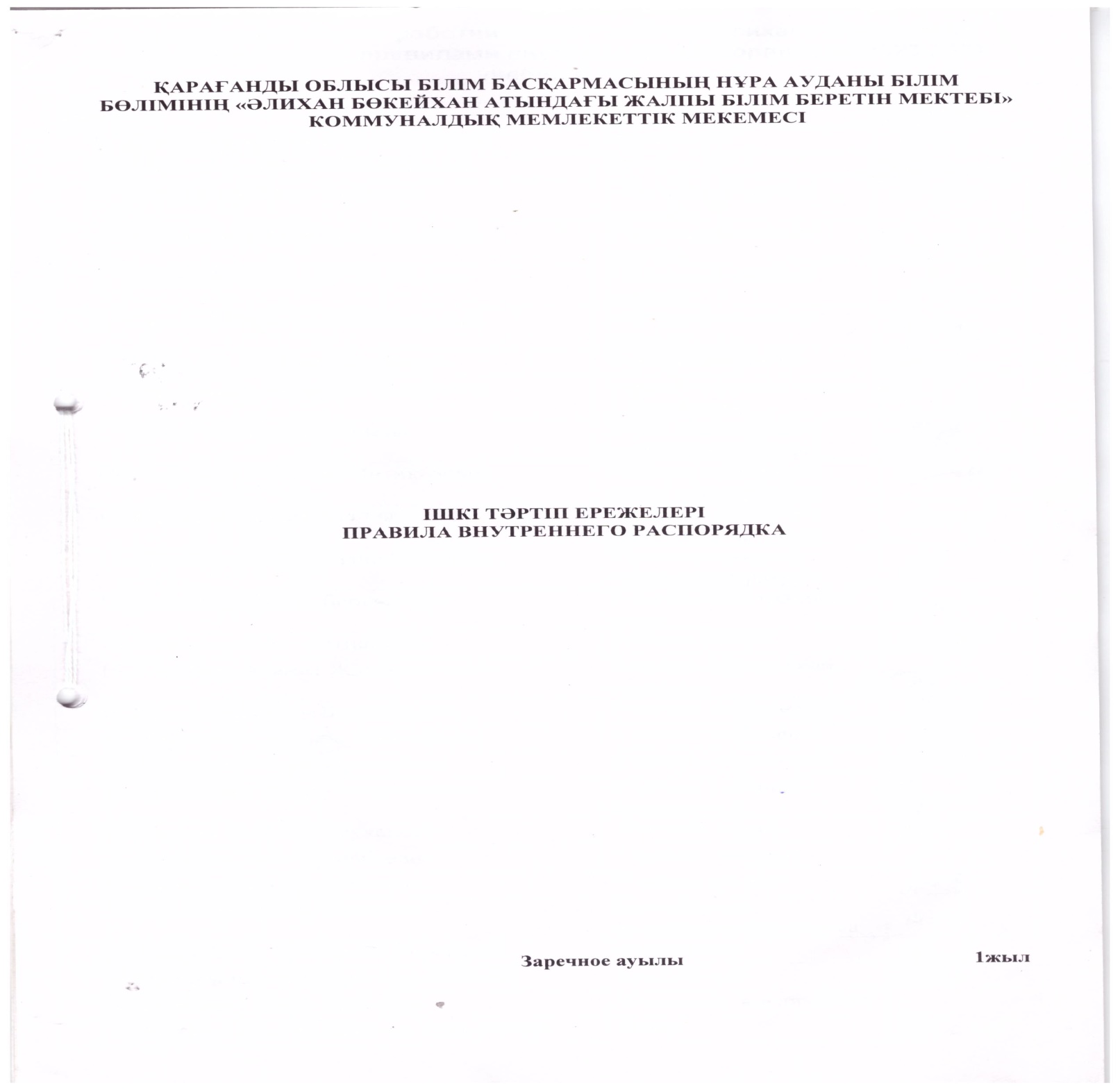 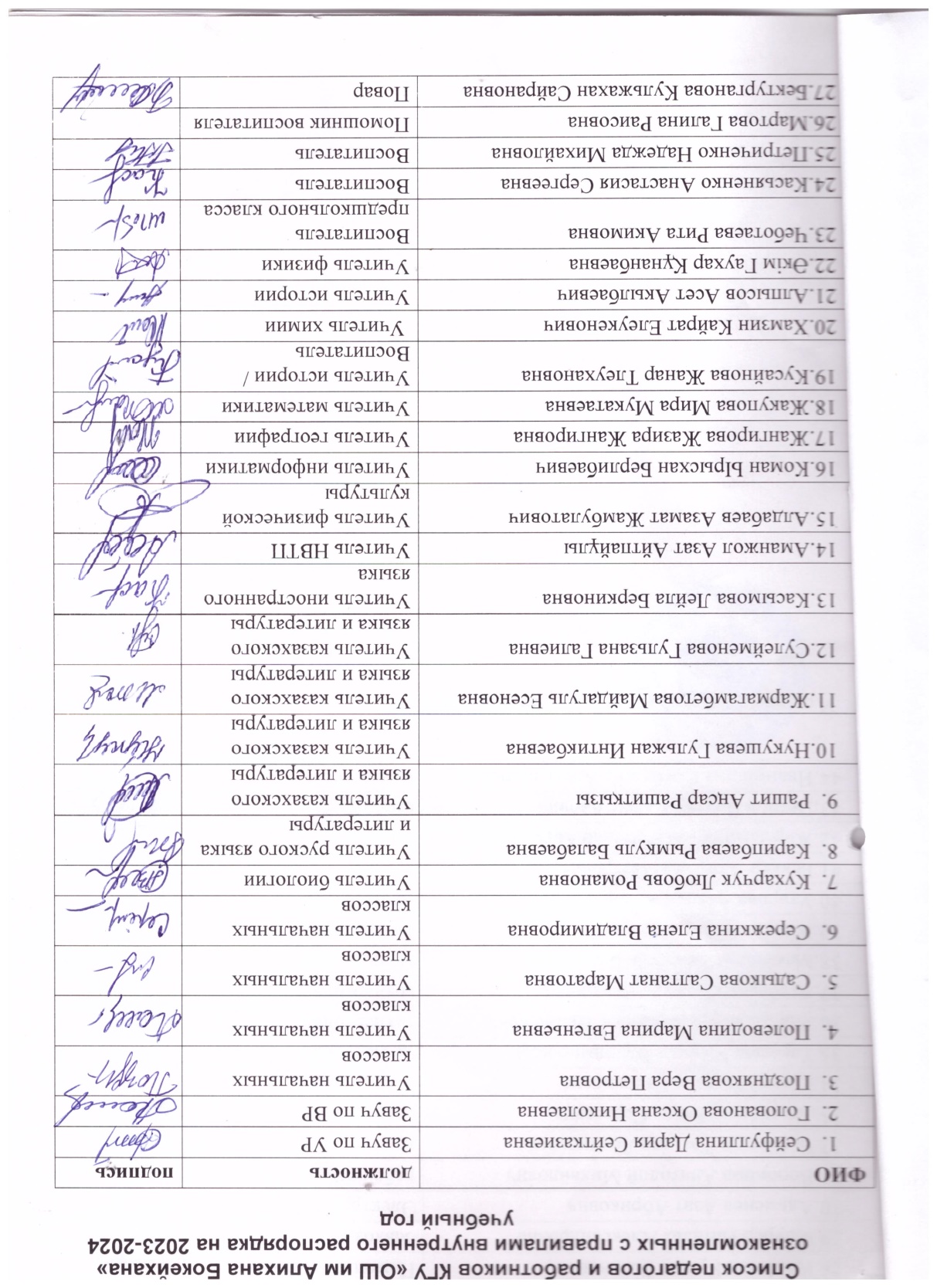 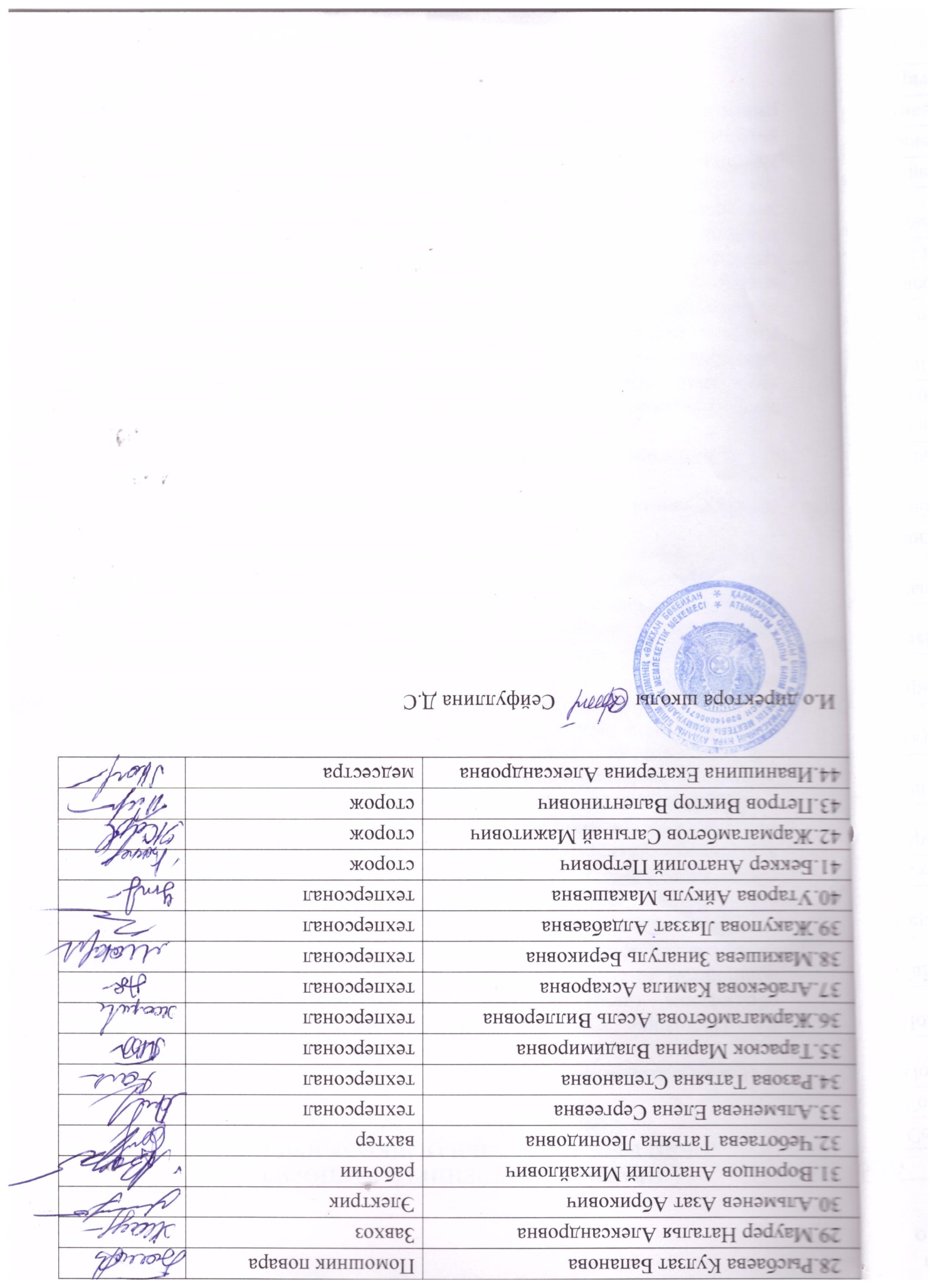 Пояснительная запискаДинамические перемены, связанные с инновациями в сфере образования, требуют от администрации школ новых подходов к планированию и управлению изменениями для эффективной реализации образовательного процесса.Современный руководитель организации образования должен  владеть управленческими компетенциями, развивать навыки стратегического лидерства и обеспечивать результат всей школьной команды. При организации  образовательного процесса важно качественно спланировать и организовать внутришкольный контроль по всем направлениям деятельности организации образования.   Для реализации управленческих задач, связанных с контролем и улучшением учебно-воспитательного процесса, ежегодно каждой школой разрабатывается План внутришкольного контроля (далее - ВШК) в соответствии с Приказом Министра образования и науки Республики Казахстан от 6 апреля 2020 года № 130 «Об утверждении Перечня документов, обязательных для ведения педагогами организаций среднего, технического и профессионального, послесреднего образования и их формы». Планирование внутришкольного контроля ведётся по 6 направлениям:1. Контроль за выполнением нормативных документов и ведением школьной документации согласно требованиям;2. Контроль за качеством учебного процесса;3. Контроль за работой по восполнению пробелов в знаниях и за работой со слабоуспевающими;4. Учебно-исследовательская деятельность;5. Контроль за уровнем мастерства и состоянием методической готовности учителя;6. Контроль за качеством воспитательного процесса, проведением мероприятий.Перед планированием внутришкольного контроля целесообразно провести SWOT-анализ с целью выявления сильных и слабых сторон, возможностей и рисков, чтобы решить задачу повышения качества образовательных услуг, основываясь на аналитических данных. Администрация каждой школы в конце учебного года определяет объекты контроля согласно 6-ти направлениям плана ВШК и прогнозирует управленческие решения, ориентированные на совершенствование учебно-воспитательного процесса в конкретной организации образования. Разработанная инструкция по реализации Плана внутришкольного контроля поможет управленческой команде школы создать действенную модель принятия эффективных решений.В инструкции представлены материалы, которые можно адаптировать к условиям конкретной школы:1. «Матрица управленческих решений»  по каждому разделу;2. Образцы и обобщённые варианты Плана внутришкольного контроля.Каждый вид предлагаемого материала имеет практическую значимость, так как позволяет сделать план ВШК рабочим, актуальным для усиления сильных сторон и минимизации рисков, а также обеспечивает улучшение всех показателей учебно-воспитательного процесса. «Матрица управленческих решений» - удобный алгоритм для  определения объектов на основе рисков, который также подскажет вариант управленческого решения для коррекции или устранения имеющейся проблемы. От выбора управленческого решения зависит эффективность проведённой работы и целесообразность задействованных административных ресурсов.Образцы и обобщённые варианты Плана ВШК могут быть полезны тем школьным командам, которые затрудняются в определении темы, цели, вида и других элементов плана контроля.При планировании ВШК особое внимание необходимо уделить постановке цели контроля, которая должна соответствовать критериям SMART (конкретность, измеримость, достижимость, значимость, ограниченность во времени). Важно правильно распределить степень ответственности каждого субъекта школьной команды, привлекая к работе руководителей методических объединений, опытных педагогов, рабочие и творческие группы. Также действенным шагом управления может стать  разработка инструментов самоконтроля, когда каждый педагог и классный руководитель самостоятельно определяют слабые стороны своей работы и исправляют ситуацию в рамках своей компетенции. Матрица управленческих решений по выявленным проблемам и рискамОбъекты контроля и риски определяются на основе расширенного SWOT-анализа по результатам предыдущего учебного года. Заместитель директора, руководитель МО, ответственный учитель, курирующий работу по данному направлению, действуют по алгоритму, выбирая следующие составляющие: объекты контроля – проблемы - риски - выбор варианта управленческого решения - цикличность контроля в зависимости от условий конкретной школы.КОНТРОЛЬ ЗА ВЫПОЛНЕНИЕМ НОРМАТИВНЫХ ДОКУМЕНТОВ И ВЕДЕНИЕМ ШКОЛЬНОЙ ДОКУМЕНТАЦИИ СОГЛАСНО ТРЕБОВАНИЯМII. КОНТРОЛЬ ЗА КАЧЕСТВОМ УЧЕБНОГО ПРОЦЕССАIII. КОНТРОЛЬ ЗА РАБОТОЙ ПО ВОСПОЛНЕНИЮ ПРОБЕЛОВ В ЗНАНИЯХ И ЗА РАБОТОЙ СО СЛАБОУСПЕВАЮЩИМИIV. УЧЕБНО-ИССЛЕДОВАТЕЛЬСКАЯ ДЕЯТЕЛЬНОСТЬV. КОНТРОЛЬ ЗА УРОВНЕМ МАСТЕРСТВА И СОСТОЯНИЕМ МЕТОДИЧЕСКОЙ ГОТОВНОСТИ УЧИТЕЛЯVI. КОНТРОЛЬ ЗА КАЧЕСТВОМ ВОСПИТАТЕЛЬНОГО ПРОЦЕССА, ПРОВЕДЕНИЕМ МЕРОПРИЯТИЙ                                                        УТВЕРЖДАЮи.о.директора школы________Сейфуллина Д.С.  	ПЛАН ВНУТРИШКОЛЬНОГО КОНТРОЛЯ                                        КГУ «Обшеобразовательная школа имени Алихана Бокейхана»                                                                           2023-2024 учебный годI. КОНТРОЛЬ ЗА ВЫПОЛНЕНИЕМ НОРМАТИВНЫХ ДОКУМЕНТОВ ИВЕДЕНИЕМ ШКОЛЬНОЙ ДОКУМЕНТАЦИИ СОГЛАСНО ТРЕБОВАНИЯМII. КОНТРОЛЬ ЗА КАЧЕСТВОМ УЧЕБНОГО ПРОЦЕССАЦель: обеспечить соответствие функционирования и развития педагогического процесса в школе требованиям государственного общеобязательного стандарта образования, дальнейшее совершенствование образовательного процесса с учетом индивидуальных особенностей учащихся, интересов, возможностей получения образования, состояния здоровья.Объекты контроля учебного процесса: - выполнение учебных программ;- уровень знаний и навыков учащихся;- продуктивность работы учителя; - индивидуальная работа с одаренными учащимися; - качество внеурочной деятельности. III. КОНТРОЛЬ ЗА РАБОТОЙ ПО ВОСПОЛНЕНИЮ ПРОБЕЛОВ В ЗНАНИЯХ И ЗА РАБОТОЙ СО СЛАБОУСПЕВАЮЩИМИIV. УЧЕБНО-ИССЛЕДОВАТЕЛЬСКАЯ ДЕЯТЕЛЬНОСТЬV. КОНТРОЛЬ ЗА УРОВНЕМ МАСТЕРСТВА И СОСТОЯНИЕМ МЕТОДИЧЕСКОЙ ГОТОВНОСТИ УЧИТЕЛЯVI. КОНТРОЛЬ ЗА КАЧЕСТВОМ ВОСПИТАТЕЛЬНОГО ПРОЦЕССА, ПРОВЕДЕНИЕМ МЕРОПРИЯТИЙПС-Педагогический советСПД- Совещание  при директореМС- Методический советЗКР-Заседание классных руководителейЗОС- Заседание организации самоуправленияЗам. дир. по ВР- Заместитель директора по воспитательной работе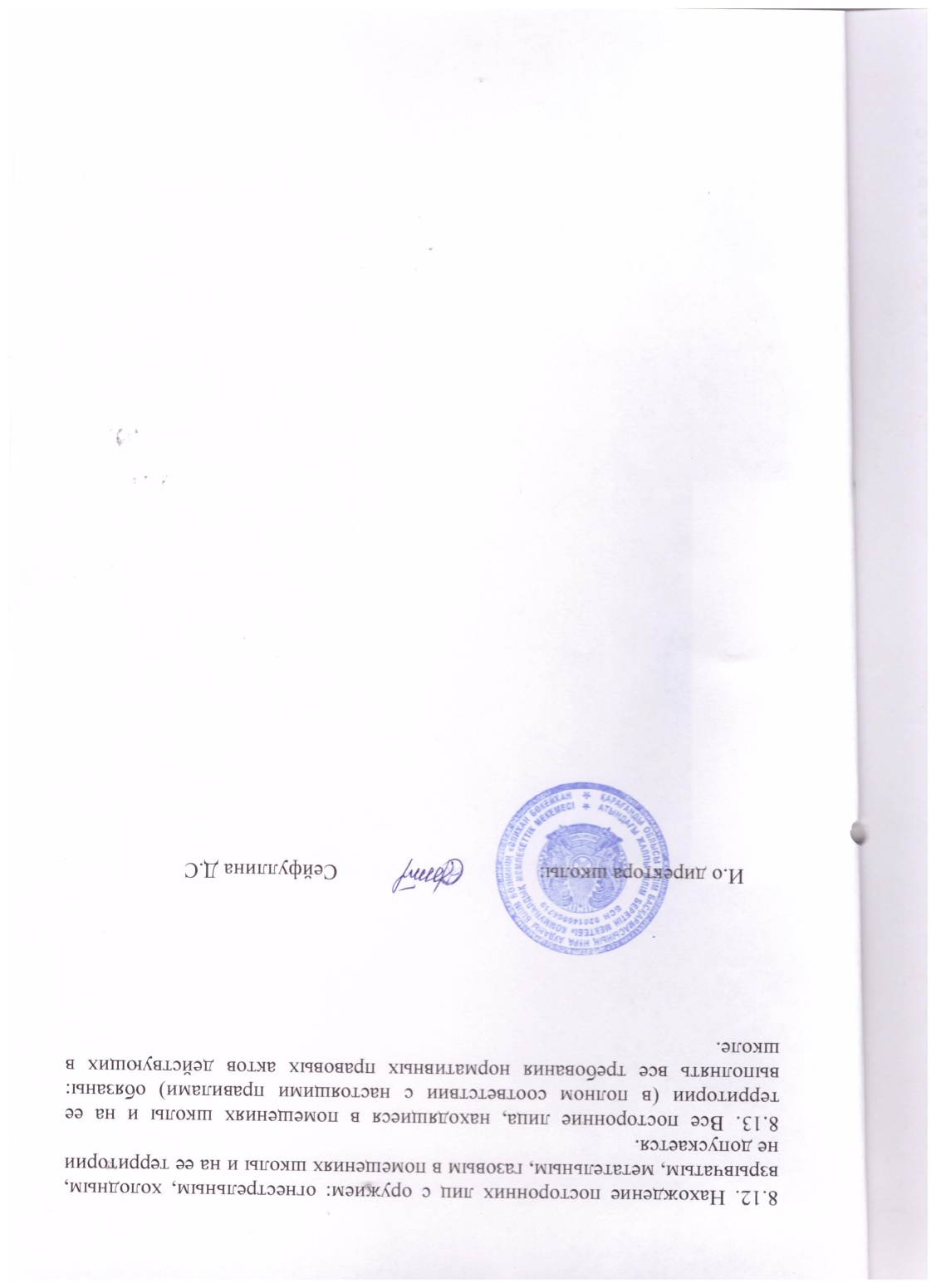 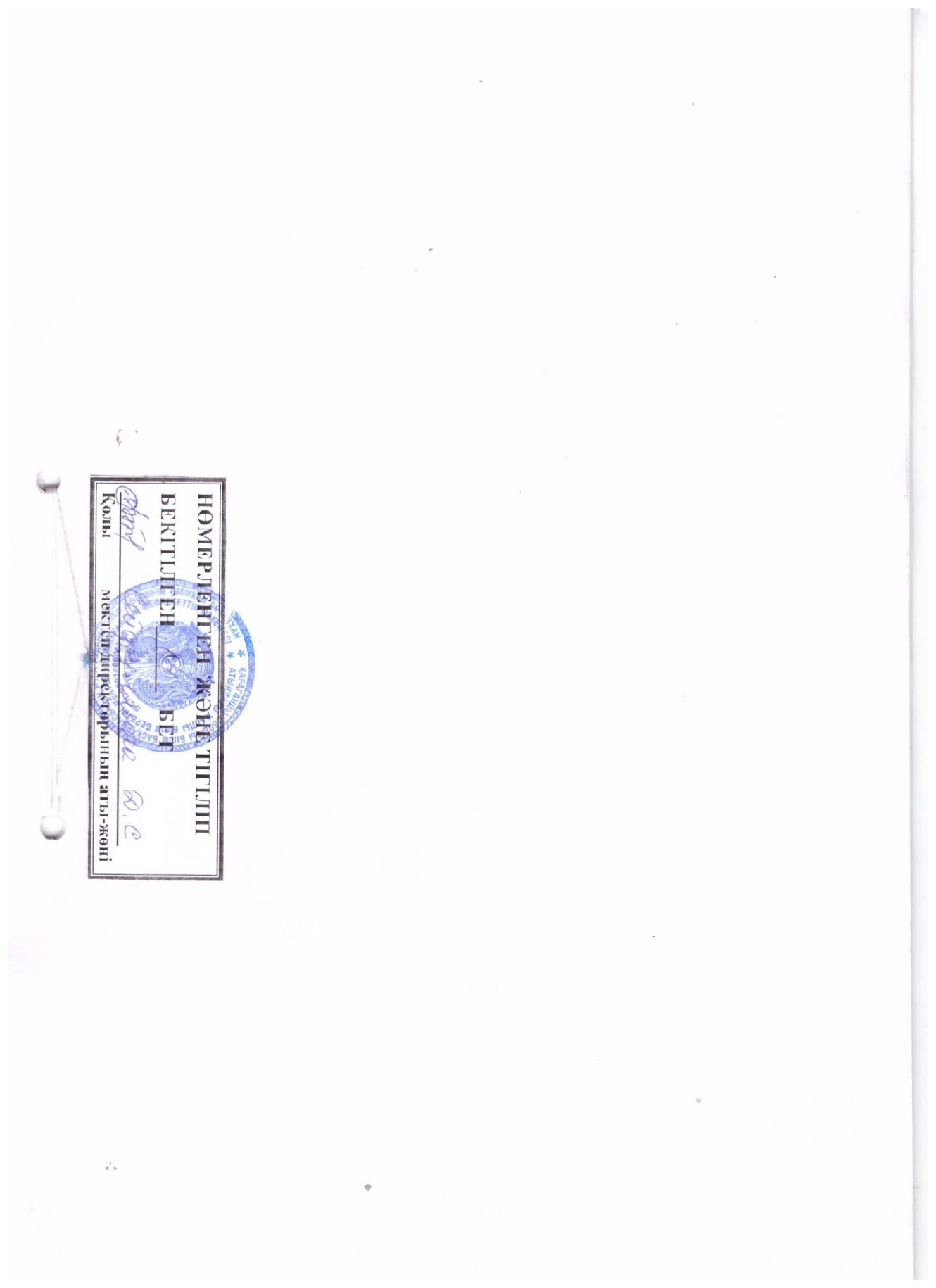 №Объект контроляПроблемы, рискиВарианты управленческих решений1Выполнение требований приказа Министра просвещения Республики Казахстан от 3 августа 2022 года №348 «Об утверждении государственных общеобязательных страндартов дошкольного воспитания и обучннгия, начального, основного среднего и общего среднего, технического и профессионального, послесреднего образования»Риск несоблюдения требований к содержанию, максимальному объёму учебной нагрузки, уровню подготовки обучающихся и сроку обученияАналитический подход к составлению материалов ежегодной самооценки, основанной на сборе и анализе количественных и качественных данных по всем направлениям образовательного процесса2Выполнение требований приказа Министра образования и науки Республики Казахстан от 8 ноября 2012 года № 500 «Об утверждении типовых учебных планов начального, основного среднего, общего среднего образования Республики Казахстан»Риск несоответствия рабочего учебного плана типовому учебному плануРассмотрение и утверждение Рабочих учебных планов (РУП) на педагогическом совете, протокол3Выполнение требований приказа Министра просвещения Республики Казахстан от 16 сентября 2022 года № 399 «Об утверждении типовых учебных программ по общеобразовательным предметам и курсам по выбору уровней начального, основного среднего и общего среднего образования»Риск несоответствия содержания календарно-тематического плана учебным программамРассмотрение календарно-тематических планов на заседании МО, протоколПроверка администрацией КТП по предметам, программам факультативных и элективных курсов, справка с выводами и рекомендациями.4Выполнение требований приказа Министра образования и науки РК от 6 апреля 2020 года №130 «Об утверждении Перечня документов, обязательных для ведения педагогами организаций дошкольного воспитания и обучения, среднего, специального, дополнительного, технического и профессионального, послесреднего образования, и их формы»1. Риск несвоевременного заполнения электронного журнала.2. Риск нарушения структуры и формы  КСП.3. Риск некачественного ведения документации наставника.4. Риск нарушения требований к ведению личных дел педагогов, обучающихся.5.  Риск некорректного заполнения  табелей успеваемости обучающихся, аттестатов, выдаваемых на уровне основного и общего среднего образования.6. Риск нарушения требований к ведению алфавитной книги. 7. Риск несвоевременного и некорректного  заполнения электронной базы НОБД.8. Риск некачественного ведения регистрационной книги.9. Риск неполного заполнения граф книги учета обучающихся; риск несовпадения записей  с количеством учеников в школе; риск несоблюдения   алфавитного порядка; риск  изменения порядкового номера; риск несвоевременного внесения номера приказа выбывших учеников.Еженедельная выгрузка отчета о заполнении журнала, анализ количественных и качественных данных заместителями директора по УВРПривлечение руководителей МО и опытных высококвалифицированных педагогов для проверки документов с целью выявления нарушений.5Выполнение требований Постановления Правительства Республики Казахстан от 31 октября 2018 года № 703 «Об утверждении Правил документирования, управления документацией и использования систем электронного документооборота в государственных и негосударственных организациях»Риск нарушения требований  Правил документирования при оформлении протоколов, приказов.Создание комиссии по проверке документов на соотвествие требованиям, акт проверки, справка 6Выполнение требований приказа Министра образования и науки Республики Казахстан от 18 марта 2008 года № 125 «Об утверждении Типовых правил проведения текущего контроля успеваемости, промежуточной и итоговой аттестации обучающихся для организаций среднего, технического и профессионального, послесреднего образования»1. Риск нарушения требований к проведению текущего контроля успеваемости (формативное оценивание, минимальный/максимальный балл за суммативное оценивание за раздел (СОР), график работ  суммативному оцениванию за четверть (СОЧ), оценивание обучающихся на дому, обучающихся с особыми образовательными потребностями ООП, перечень предметов, по которым выставляется «зачёт» / «незачёт»)2. Риск использования некачественных заданий  на занятиях по подготовке к итоговой аттестации. 3. Проведение неэффективных консультаций по учебным предметам (выявление через систематический мониторинг).4. Риск некачественного проведения и необъективного анализа результатов СОР, СОЧ.5. Риск наличия ошибок при составлении расписания итоговой аттестации обучающихся.6. Риск ошибочного заполнения   протоколов экзамена по итоговой аттестации7. Риск несоблюдения требований к работе  комиссии по итоговой аттестации (необъективность оценивания, нарушение академической честности)Рассмотрение на заседании методического объединения следующих вопросов: - соответствие заданий целям обучения, - объём заданий, - наличие инструкций для выполнения заданий, - время выполнения, - особенности оценивания по языковым предметам по четырем видам речвой деятельности (аудирование (слушание), говорение, чтение, письмо),- регламент оценивания навыков аудирования (слушания) и говорения.Усиление работы заместителей директора по учебной работе, координаторов по критериальному оцениванию, наставников (обучающие семинары, коучинги, индивидуальные и групповые консультации, взаимообучение, взаимопомощь педагогов)Рассмотрение на педагогическом совете вопроса о подготовке к итоговой аттестации (ИА)Проведение инструктажа для педагогов, участвующих в ИА, с целью соблюдения единого подхода к проведению экзамена, оцениванию работ, академической честности 7Выполнение требований приказа Министра образования и науки РК от 22 мая 2020 года № 216 «Об утверждении перечня учебников для организаций среднего образования, учебно-методических комплексов  для дошкольных организаций, организаций среднего образования, в том числе в электронной форме»Риск необъективного распределения учебников (с учетом социального статуса учащихся)Анализ работы  библиотекаря и социального педагога по вопросу распределения учебников8Соблюдение приказа Министра здравоохранения Республики Казахстан от 5 августа 2021 года № ҚР ДСМ-76 «Об утверждении Санитарных правил «Санитарно-эпидемиологические требования к объектам образования»1. Риск нарушения санитарных требований в учебных кабинетах. 2. Риск нарушения санитарных требований при организации питания в школьной столовой.Ежемесячный обзорный контроль за соблюдением санитарных требований.Активное привлечение родительской общественности к контролю за качеством питания.9Выполнение требований приказа Министра образования и науки Республики Казахстан от 27 января 2016 года №83 «Об утверждении Правил и условий проведения аттестации педагогов, занимающих должности в организациях образования,  реализующих общеобразовательные учебные программы дошкольного воспитания и обучения, начального, основного среднего и общего среднего образования, образовательные программы технического и профессионального, послесреднего, дополнительного образования и специальные учебные программы, и иных гражданских служащих в области образования и науки»1. Риск несвоевременного прохождения курсов повышения квалификации педагогами, аттестации.2. Риск ошибок при подготовке портфолио,  отсутствие ознакомления учителей и заместителей директора с Правилами аттестации3. Риск некачественного сопровождения педагогов по повышению профессиональной компетентности 4. Риск нарушения академической честности 5. Риск нарушений регистрации и оказании госуслугиВедение графика прохождения аттестации и курсовой подготовки педагогов и заместителей директора (согласно утверждённым программам курсов)Рассмотрение портфолио по Критериям оценивания портфолио педагога организации образования на заседании методического совета.Методическое сопровождение педагогов при прохождении аттестации.Инструктаж по правилам прохождения аттестационных процедур с целью соблюдения условий к срокам, качеству документов и доказательств профессионального роста, академической честностиРазработка рекомендаций, графиков. 10Выполнение требований приказа Министра образования и науки Республики Казахстан  от 22 января 2016 г. №70 «Об утверждении норм оснащения оборудованием и мебелью организаций дошкольного, среднего образования, а также специальных организаций образования»1. Риск отсутствия необходимого оборудования, учебных пособий, мебели.2. Риск неправильного учета  и формирования потребности в школьном оборудовании, мебели, учебных пособиях.3. Риск использования в учебных кабинетах мебели, не  соответствующей возрастным особенностям обучающихся.Рассмотрение вопроса паспортизации кабинетов и перспективного развития на совещании при директоре11О выполнении требований приказа Министра образования и науки Республики Казахстан от 12 января 2016 года №18 «Об утверждении Положения о классном руководстве в организациях среднего образования»1. Риск некачественного ведения документации классного руководителя. 2. Риск несоблюдения функций классного руководителя (организационно-координирующей, аналитической, коммуникативной, контрольной).Разработка и рассмотрение на заседании методического объединения классных руководителей Правил ведения документацииСамоанализ повопросу соблюдения функций классного руководителя (разработка рекомендаций к самоанализу, привлечение опытных и результативных классных руководителей)12Соблюдение Закона Республики Казахстан от 11 июля 1997 года № 151-I «О языках в Республике Казахстан», Постановления Правительства Республики Казахстан от 31 декабря 2019 года №1045 «Об утверждении Государственной программы по реализации языковой политики в Республике Казахстан на 2020-2025 годы»1. Риск невыполнения Программы реализации языковой политики РК на 2020-2025 годы. 2. Ошибки в ведении делопроизводства на государственном языке.Включение в План работы школы мероприятий по реализации языковой политики Организация в конце каждой четверти  работы комиссии по п роверке качества ведения  документации13Выполнение рекомендаций Инструктивно-методического письмаРиск игнорирования рекомендаций  ИМП по организации учебно-воспитательного процесса в ОСО РК Рассмотрение на педагогическом и методическом советах.№Объект контроляПроблемы, рискиВарианты управленческих решений1Учебно-воспитательный процесс (по предмету, в параллели, по направлению подготовки к внешнему или итоговому оцениванию)1.  Низкий уровень качества знаний;2. Необъективное оценивание,  подтвержденное внешним контролем.3. Отсутствие систематической, методически обоснованной работы для достижения высокого качества знаний учеников, а также отсутствие работы со способными/одаренными учащимися и профилактика неуспеваемости.4. Жалобы со стороны обучающихся или родителей, отсутствие системы работы учителя, зафиксированное при наблюдении урока.5. Нарушение требований академической честности.Проведение и анализ результатов нулевого среза Взаимопосещение уроковМетодическая помощь учителю Составление маршрутного листа для улучшения педагогической деятельности учителяОрганизация исследований Lesson Study и Action research (LS и AR), направленных на повышение качества знаний2Динамика повышения качества знаний по предметам (предметы выбираются по результатам мониторинга и анализа за предыдущий этап обучения, они могут быть распределены по месяцам плана ВШК, иметь характер диагностического, промежуточного и итогового определения уровня знаний, их выбор зависит от приоритетных направлений развития организации образования, от результатов внешнего оценивания и внутренних показателей качества знаний за определённый временной отрезок):Қазақ тілі,Қазақ әдебиетіӘдебиеттік оқуӨзбек/тәжік/ұйғыр тіліӨзбек/тәжік/ұйғыр әдебиетіОрыс тілі мен әдебиетіРусский языкЛитературное чтениеРусская литератураКазахский язык и литератураИностранный языкМатематикаПознание мираЕстествознаниеАлгебраГеометрияИнформатикаБиологияГеографияХимияФизикаИстория КазахстанаВсемирная историяОсновы права1. Низкая профессиональная квалификация педагога (непонимание требований к инновационном менеджменту урока,  отсутствие знаний в области норм ГОСО,  потенциала ИКТ).2. Слабое понимание целей обучения, ошибки в постановке смарт-целей к каждому уроку, недостигнутые ожидаемые результаты по каждому учебному предмету.3. Отсутствие четких критериев для формативного оценивания, несовместимость критериев оценивания, дескрипторов с заданиями для определения уровня знаний, умений и навыков обучающихся по предмету.4. Несоблюдение требований к заданиям по критериям валидности, надежности и объективности.5. Непоследовательное, эпизодическое отслеживание достижений обучающихся.Административные срезы знаний по предметам за предыдущую четверть(по результатам анализа определяется перечень предметов для контроля)Рассмотрение вопроса повышения качества знаний по предметам на заседаниях МО и МС, педсовете школы; разработка рекомендаций по повышению образовательных результатов, внесение изменений в план работы на основе данных мониторингового исследованияОрганизация обучающих семинаров, коучингов, тренингов для педагогов по вопросом повышения качества знаний через совершенствование методических подходовРазработка цифровых образовательных ресурсов педагогами (интерактивные рабочие листы, онлайн тесты, ссылки на учебные и развивающие ресурсы) для создания условий сопутствующего повторения и индивидуализации обучения3Проведение факультативных занятий1. Риск несоответствия темы и содержания занятия плану реализации программы факультативного курса2. Риск дублирования учебного материала уроков3. Риск использования однотипных методик и технологий преподавания4. Слабая взаимосвязь теории и практикиЭкспертиза и утверждение Программ факультатива на педсоветеОрганизация взаимопосещения факультативных занятий.Посещение факультативных занятий и изучение деятельности учителя и обучающихся.Разработка критериев и показателей результативности образовательного процесса на факультативных занятияхМониторинг качества проведения факультативов (по разработанным критериям и показателям)4Процесс обучения особых групп детей (ООП, талантливые и одарённые, ученики с повышенной мотивацией и др.)1. Риск игнорирования потребностей, особенностей и интересов разных детей в классе;2. Неумение справиться с конфликтами, возникающими из-за потребностей обучающихся в классе;3. Отсутствие дифференцированного подхода, индивидуализации обучения в условиях массового образованияРаспространение успешной практики педагогов по  использованию дифференции и индивидуализацииСоздания комфортных  условий для получения качественного образования с учётом потребностей отдельных групп обучающихся5Процесс адаптации учеников 1, 5, 10 классовРиск снижения качества знаний из-за разного уровня требований, потеря мотивации, изменение в поведении и отношении к учёбеУтверждение и внедрение плана адаптации с целью ознакомления с новыми условиями обучения, новыми учителями, требованиямиПроведение педагогических консилиумовОрганизация  коррекционной работы с отдельными ученикамиСопровождение и поддержка психологов6Уровень образовательных результатов по критериям внешнего оценивания (МОДО, PISA, PBTS (PISA-based Test for Schools), TIMSS, PIRLS, ICILS, ЕНТ)1. Риск низкого качества функциональной грамотности, а именно читательской (качество чтения и понимания текста), математической, естественнонаучной грамотности, низкого уровня умений, позволяющих применять полученные знания на практике;2. Риск выявления необъективного оценивания со стороны учителя;3. Проблема психологической неготовности к процедурам внешнего оцениванияВзаимопосещение уроков, совместное планирование уроков, междисциплинарный подход.Формирование базы заданий, направленных на развитие функциональной грамотности.Применение, мониторинг и анализ использования заданий, вышедших из конфиденциальности международных исследований. Рассмотрение результатов мониторинга и анализа на заседании методического совета школы7Изучение обязательного учебного курса «Основы безопасности жизнедеятельности»; реализация обязательного учебного курса «Правила дорожного движения».1. Риск невыполнения учебной программы по предметам «Познание мира» в начальной школе, «Физическая культура» в 5-9 классах, НВТП в 10-11 классах. 2. Риск низкого качества формирования у обучающихся навыков поведения в экстремальных ситуациях.Организация проведения системы методических семинаров по реализации компонента ОБЖ в рамках урока. Проведение мониторинга навыков поведения обучающихся в экстремальных ситуациях (срезы, практические занятия).8Укомплектованность библиотечного фонда учебной и художественной литературойНедостаточная укомплектованность книжного фонда учебной и художественной литературойСвоевременное формирование, рассмотрение и подача заявки для обеспечения учебной и художественной литературойМониторинг и анализ читательских запросов учеников каждого звенаОбъект контроляПроблемы, рискиВарианты управленческих решений1План работы по восполнению пробелов в знаниях, отражение в КСП заданий, ориентированных на восполнение пробелов1. Риск игнорирования барьеров, с которыми сталкиваются обучающиеся при достижении целей обучения по определённому предмету2.Отсутствие в КСП отдельных заданий по восполнению пробелов3. Риск отсутствия преемственности между темами, спирального подхода к изучению тем с постепенным усложнением учебного и практического материала4. Игнорирование причин снижения качества знаний (пропуски занятий, неблагополучные условия в семье, слабое здоровье, языковые барьеры, проблемы адаптации в классном коллективе и др.)5. Незнание учителем методик усвоения знаний, отсутствие у учителей-предметников определенного класса единых приемов формирования умений и навыков.Совместное планирование, выявление причин снижения качества знаний обучающихся по МО.Разработка рекомендаций по восполнению пробелов с определением критериев эффективности работы учителя на уроке и во внеурочной деятельности.Изучение КСП, посещение уроков с целью определения эффективности выбранных методов и приемов для достижения целей обучения и восполнения пробелов2Перечень пробелов в знаниях обучающихся по каждому предметуПробелы в знаниях по учебной программе, отсутствие системности знаний, непонимание терминологии учебного предмета.Формирование алгоритма восполнения знаний обучающихся по предмету с учетом образовательных потребностей и индивидуального пути развития учащихся2Перечень пробелов в знаниях обучающихся по каждому предметуПробелы в организации учителем учебно-познавательной деятельности ученика на уроке, приводящие к низкому уровню учебных достижений обучающихсяМониторинг учебных достижений учащихся по отдельным предметам (предметы выбираются в каждой школе, исходя из качества знаний на предыдущем этапе обучения).Разработка требований к проверке выполнения учебных заданий, к выбору формы предоставления эффективной обратной связи, направленной на развитие знаний, умений и навыков обучающихся.Использование возможностей обучения в малых группах, взаимообучения, самообучения с применением цифровых образовательных ресурсов. Интеграция тем, целей обучения учебных предметов прошлого и текущего учебного года2Перечень пробелов в знаниях обучающихся по каждому предметуНедостаточный уровень развития личностных качеств обучающихся, необходимых для обучения (метапредметные навыки) или наличие индивидуальных психолого-физиологических особенностей, препятствующих полному усвоению знаний (гиперактивность, кратковременная память, проблемы со зрением и т.д.)Изучение потребностей обучающихся для оказания индивидуальной поддержки.Разработка индивидуального плана обучения с подбором развивающих заданий2Перечень пробелов в знаниях обучающихся по каждому предметуЭмоциональный дискомфортОрганизация работы с родителями по организации дополнительных занятий, взаимопомощи и оказанию поддержки обучающимсяОрганизация индивидуальной работы с психологом с целью выявления причин эмоционального дискомфорта3Уровень организации работы со слабоуспевающими учащимисяБездействие после выявления причин низкой общешкольной успеваемостиРаспределение ответственности между всеми участниками образовательного процесса, привлечение 100 % учащихся, работа с родителями, исследовательский подход к решению проблем со стороны педагогов класса / параллели.Организация консилиума в случае неэффективности принимаемых мер4Степень участия слабоуспевающих в работе по преодолению пробелов в знанияхРиск формирования пассивной позиции учащихся, нежелание и неспособность самостоятельно обучаться, восполнять пробелы, отрабатывать навыкиПривлечение учащихся с высоким уровнем знаний, организация тьюторского сопровождения слабоуспевающих учеников5Работа учителей по восполнению пробелов Риск неэффективной работы / отсутствия работыСовместное планирование  уроков с использованием подхода Lesson Study, выбор темы исследования, способствующей  ликвидации или уменьшению пробелов в знанияхМетодическое сопровождение педагогов, разработка рекомендаций по работе с пробелами, затруднениями и регрессом6Реализация проектов в учебно-воспитательной сфере, направленных на поддержку слабоуспевающих и неуспевающих учениковРиск отсутствия продуктивности в реализации проектов в учебно-воспитательной сфереОрганизация работы творческих групп по отдельным проблемам Привлечение стейкхолдеров по повышению мотивации отстающих учеников7Работа по организации отдыха обучающихся Риск того, что обучающиеся не будут участвовать в организуемых мероприятиях /лагерях/ во время каникул или неэффективно тратить свое время и занимать пассивную позициюЭффективная организация досуга обучающихся в организациях среднего образования на каникулах, создание развивающей среды8Посещаемость занятий обучающимисяРиск снижения качества знаний обучающихся из-за пропусков, повышенный риск неспособности ученика самостоятельно восполнить пробелыСоздание материалов для самостоятельного изучения, тестов проверки знаний, в том числе с использованием интерактивных платформСоздание «групп выравнивания знаний» на каждой параллели для учеников, часто пропускающих занятияВовлечение обучающихся с низкой мотивацией в общественную работу, совершенствование системы самоуправления№Объект контроляПроблемы, рискиВарианты управленческих решений1Участие обучающихся в олимпиадах, конкурсах научных проектов1. Слабая организация научно-исследовательской работы педагога с обучающимися 2. Отсутствие навыка работы в качестве исследователя у обучающихся3. Отсутствие самостоятельности и аналитических навыков в выборе темы, методов исследования, в подборе теоретических материалов Ответственность научных руководителей: - составление с учеником плана работы над проектом, контроль ведения дневника исследования;- организация консультаций и контрольных встреч (по написанию глав, проведению эксперимента, апробации, изучению литературы и др.);- своевременная корректировка работы над проектом;- теоретическая, практическая подготовка участника конкурса, в том числе к тестированию по предметам.Ответственность заместителя директора по научной работе:- организация тематических встреч для участников разного уровня;- проведение дней науки, декады исследовательской деятельности.2Научно-исследовательская деятельность педагогов1. Отсутствие опыта работы учителя в качестве научного руководителя,2. Недостаточная готовность педагога к руководству научно-исследовательской работой,3. Отсутствие опыта проведения исследования,4. Отсутствие в школе педагогов-магистров или их инертность при ведении учебно-исследовательской деятельностиРассмотрение эффективности учебно-исследовательской деятельности на заседаниях Методического советаКоординация Методическим советом работы по совершенствованию научно-методического потенциала педагогического коллектива.Создание системы поощрений педагогов, подготовивших победителей и призеров интеллектуальных конкурсов и олимпиад (Приказ Министра образования и науки Республики Казахстан от 7 декабря 2011 года № 514 «Об утверждении Перечня республиканских и международных олимпиад и конкурсов научных проектов (научных соревнований) по общеобразовательным предметам, конкурсов исполнителей, конкурсов профессионального мастерства и спортивных соревнований и критерии их отбора»).Издание пособий опытными научными руководителями, создание системы поощрений для участников с высокими результатамиОтветственность заместителя директора по научно-методической работе: - семинары для учителей, планирующих впервые руководить научными проектами;- организация работы творческих групп по проблемам исследовательской деятельности;- распространение опыта успешных научных руководителей;- изучение вопроса внедрения проектных технологий на уроках.3База талантливых и мотивированных детей1. Отсутствие базы талатливых и мотивированных детей, отсутствие инструментов диагностики2. Отсутствие доступа учителей к базе данных одарённых детейИспользование интерактивных форм диагностики учеников Расширение базы талантливых учеников с указанием предпочтений, сильных и слабых сторонПроведение внутришкольных мероприятий с целью выявления способных учеников, показывающих высокий уровень критического мышления, навыков поисковой деятельности и ораторского мастерства.4Работа психологов по организации сопровождения1. Низкий уровень диагностики сформированности исследовательских навыков 2. Риск работы психолога только на уровне выявления способных учеников, отсутствие систематической мотивации, поддержки и развития учениковВыработка правил сопровождения и поддержки талантливых и мотивированных учеников.Ответственность психологов:- анкетирование с целью выявления интересов и способностей школьников;- диагностика затруднений;- тренинги по саморазвитию; - анализ активности всех учеников из базы талантливых, выяснение причин низкой активности;- составление интеллектуальной карты класса и каждого учащегося; - создание внутришкольной системы диагностики и мониторинга интеллектуального развития учащихся, выявление учащихся группы резерва, способных, одаренных.5Работа НОУ (Научного общества учащихся)1. Риск формализма в работе НОУ, эпизодичности работы2. Риск низкого уровня вовлечённости членов НОУ в процесс организации исследования, продуктивности работыСоздание действенной системы НОУ с привлечением активистов НОУ, успешных выпускников, представителей научного и профессионального сообщества по приоритетным направлениям ученических исследований.Ценностная трансформация работы НОУ (обучающие семинары, коучинги, дебаты на научные темы, школьные конференции, TED-выступления)Рассмотрение итогов работы НОУ за определённый период (полугодие, учебный год) на методическом совете школы6Оформление научного проекта, подготовка защиты и презентационного материала1. Риск несоблюдения требований к оформлению работы, к защите2. Отсутствие ресурсов для проведения исследования (материальных, лабораторных, временных).Организация предзащиты с участием научных руководителей и учеников (участников разных конкурсов) с целью обмена опытомОтветственность заместителя директора по научной работе:- привлечение внешних научных консультантов; - контроль работы научных руководителей, организация предзащиты.№Объект контроляПроблемы, рискиВарианты управленческих решений1Укомплектованность педагогическими кадрамиРиск преподавания предметов педагогами, не имеющими соответствующего образованияПроведение конкурсов на занятие вакантных должностей согласно Приказу Министра образования и науки Республики Казахстан от 21 февраля 2012 года № 57. Направление педагогов на курсы педагогической переподготовки2Уровень методичсекой готовности педагогов1. Низкий уровень методической подготовки (молодые специалисты, вновь вернувшиеся в профессию, «боковой вход» в профессию).  2. Риск отсутствия условий для профессионального и личностного роста (низкий уровнь мастерства в школе, отсутствие «неформального» наставника по отдельному аспекту развития, пассивная позиция педагогов)Создание «обучающейся организации», в которой самообразование и поиск новых знаний – внутренняя потребность каждого участника образовательного процесса. Организация в школе или направление педагогов на обучающие семинары, подбор обучающих платформ, поиск корпоративных программ по изучению отдельных аспектов методической работы.Разработка требований к аналитическому подходу при подготовке всех выступлений на заседании МО, на методическом и педагогическом советах.Организация работы различных объединений для профессионального роста учителя: методические объединения, творческие, рабочие и исследовательские группы, сетевые сообщества.Организация исследований  Lesson Study и Action research (LS и AR), направленных на совершенствование методической работы педагогического коллектива3Работа творческих / исследовательских групп1. Риск формального ведения работы творческих / исследовательских групп (заполнение документов без посещения уроков, отсутствие результатов совместного планирования, перекладывание ответственности на назначенного «лидера», отсутствие научного подхода к постановке проблемы исследования, к сбору данных по улучшению результатов и т.д.)2. Риск отсутствия опыта и умений в организации работы групп у заместителя директора, курирующего методическую работу, ошибки в подборе состава творческих или исследовательских групп, игнорирование педагогических запросов и психологического комфорта.Проведение семинаров, консультация педагогов по организации и проведению Исследования урока и Исследования практики в действии с целью улучшения методики преподавания педагоговОрганизация мероприятий по изучению успешной практики творческих и исследовательских группСоздание условий для совместной работы по планированию, корректировка расписания для организации наблюдения уроковПомощь в оформлении результатов исследованияОбучение приемам инновационного менеджмента заместителя директора, курирующего методическую работу Внедрение инновационных форм педагогического взаимодействия (flesh-семинар, construct-семинар, хакатон, квест и т.д.).4Профессиональное развитие и самосовершенствование учителяРиск нарушения требований Приказа и.о. Министра просвещения Республики Казахстан от 15 декабря 2022 года № 500 «Об утверждении профессионального стандарта «Педагог»», который определяет компетенции и критерии для каждого педагога:- постоянное профессиональное развитие, управление собственным профессиональным ростом и развитие компетенций для эффективной педагогической деятельности;- навык управления саморазвитием и стремление к лидерству;- рефлексия собственной практики и практики коллег.Мониторинг исполнения требований Стандарта педагога (в случае неисполнения сбор доказательной базы для расторжения трудового договора).Направление на курсы повышения квалификации.Организация мероприятий для поддержки молодых педагогов (декада молодых учителей, методические квесты, конкурсы)Планирование мероприятий для трансляции опыта педагогов (мастер-классы, взаимопосещение уроков, стратегические сессии)Организация командного обучения (менторинг, коучинг)Организация тренингов по совершенствованию педагогической рефлексииВнедрение внутришкольной рейтинговой системы с определением критериев и условий успеха педагога№Объект контроляПроблемы, рискиВарианты управленческих решений1Реализация плана воспитательной работы классных руководителей1. Риск несоответствия плана нормативным документам2. Несвоевременность реализации плана3. Формальный подход к реализации отдельных направлений планаРассмотрение планов воспитательной работы и их реализации на МО классных руководителейУсиление методической работы с классными руководителями, организация помощи начинающим классным руководителям2Воспитательный процесс 1. Риск увеличения количества обучающихся с низким уровнем воспитанности, обучающихся с девиантным и деструктивным поведением, увеличение случаев буллинга, травли2. Риск снижения успеваемости в результате слабой адаптации обучающихся 1, 5 классов, вновь прибывших учащихся3. Риск формальной работы по профориентации обучающихся 8-11 классовУсиление методической работы с классными руководителямиУсиление работы ученического самоуправления  Повышение вовлеченности родителей, родительского комитета в воспитательную работу класса и школыПоиск разнообразных форм профориентационной работы с привлечением выпускников, преподавателей и студентов колледжей и вузов, профессионалов из разных сфер3Вовлеченность обучающихся в самоуправление, активное участие в воспитательном процессе школыРиск формирования пассивной позиции учеников, нежелания и неумения самостоятельно организовывать и проводить мероприятияПроведение ряда обучающих методических мероприятий  с классными руководителямиТрансформация системы работы ученического самоуправления  4Взаимодействие школы и семьи1. Риск формальной работы с родителями и законными представителями обучающихся2. Риск пассивной позиции родителей в системе воспитательной работыУсиление методической работы с классными руководителями (обучающие семинары, совместная разработка родительских собраний, разнообразие форм работы взаимодействия с родителями и т.д.)Повышение вовлеченности родителей, родительского комитета в воспитательную работу класса и школы 5Обеспечение безопасности учащихся. Предотвращение насилия.1. Риск сбоя в работе видеокамер, турникета2. Риск формальной работы классного руководителя по формированию основ безопасности жизнедеятельности обучающихся, психологического и физического здоровья3. Риск формальной работы психолога и социального педагога по выявлению и предупреждению травли, буллинга, насилия среди обучающихся, в семье4. Риск игнорирования первых сигналов межличностных проблем в ученическом коллективеОбеспечение бесперебойной работы видеокамер, турникетаОпределение целесообразности методов и форм работы  классного руководителя с классом по вопросам безопасности, толерантности, по формированию коллективных ценностейМониторинг и анализ случаев возникновения конфликтов, буллинга с целью усиления работы психолога и социального педагога, классных руководителейПовышение вовлеченности родителей, родительского комитета в воспитательной работуАнкетирование учеников и родителей для выявления случаев насилия, буллинга в школе, фактов нарушения безопасности6Уровень реализации дополнительного образования и внеклассной работы1. Риск формальной работы спортивных секций и кружков 2. Слабая работа организаций «Жас ұлан», «Жас қыран» с органами самоуправления3. Формальный подход  в организации проектов  "Читающая школа", дебатное движение, "Дети и театр" и др.Проведение мониторинга удовлетворенности учеников и родителей работой спортивных секций и кружковУсиление методической работы с классными руководителями, руководителями кружков и секцийУсиление работы ученического самоуправления, участников внеклассных проектов7Работа по организации летнего отдыха обучающихся 1. Риск формальной работы по обеспечению укрепления здоровья и безопасности обучающихся во время летнего отдыха2. Риск низкой вовлеченности обучающихся в работу пришкольного лагеряЭффективная организация досуга обучающихся в организациях общего среднего образования в летний период.Разработка плана работы пришкольного лагеря на основе изучения запросов учеников и родителей Обеспечение системы безопасности детей в пришкольном лагере8Посещаемость учащихся 1. Угроза снижения качества образования обучающихся2. Риск возникновения правонарушений3. Риск снижения качества воспитания детей школьного возраста, остающихся без присмотра.Разработка плана привлечения учеников из группы риска по пропускам к общественной работе и к самоуправлению. Проведение мероприятий по профилактике непосещаемости (беседы, классные часы, собрание, заседание совета мальчиков, девочек).Привлечение родителей к отвественности.9Работа с детьми из социально уязвимых групп1. Риск несвоевременного оказания материальной помощи семьям, оставшимся без социальной защиты 2. Риск несвоевременного обеспечения бесплатным горячим питанием, допуском в лагеря отдыха, иной материальной помощью для поддержки семьи Определение потребностей детей из социально уязвимых групп, работа классных руководителей, социальных педагогов с семьямиСовещание при директоре, протокол10Работа с обучающимися с особыми образовательными потребностями (ООП)Риск формальной работы по обеспечению комфортной и безопасной образовательнгой среды для детей с особыми образовательными потребностямиУсиление работы заместителей директоров, классных руководителей, социального педагога, психологаАнкетирование родителей детей с ООП, выявление проблем и их решение                                    Тема контроляЦель контроляОбъект контроляВид контроляФорма контроля / методика Сроки выполненияОтветственныеМесто рассмотренияУправленческое решениеВторичный контрольСоответствие содержания календарно-тематического плана типовым учебным программамОбеспечение соблюдения требований к КТП согласно типовой учебной программе (приказ Министра просвещения РК от 16 сентября 2022 года № 399).КТП и типовая учебная программаФронтальный Комплексно-обобщающий / изучение документов Август Заместитель директора по  УВРЗаседание методического советаСм. варианты управленческих решений в I разделе МатрицыСоответствие рабочего учебного плана типовому учебному плануОпределение соответствия рабочего учебного плана типовому учебному плану (приказ МОН РК от 8 ноября 2012 года № 500).Рабочий учебный план, типовой учебный планФронтальный Комплексно-обобщающий  / изучение документовАвгуст  Заместитель директора по УРПедагогический советРабота по обучению учащихся с особыми образовательными потребностями и учащихся – надомников. 1. Определение соответствия КТП рабочим программам по учебным дисциплинам, индивидуальным учебным планам. 2. Определение правильности разработки КТП.Рабочие учебные программы, врачебная документация, заявления родителей.ТематическийПерсональный / изучение документовСентябрь Заместитель директора по УР, социальный педагогПедагогический советСостояние личных дел обучающихсяОбеспечение соблюдения требований к заполнению документовДокументация фронтальныйПерсональный / изучение документовСентябрь  Заместитель директораЗаседание при директореСостояние заполнения электронного журналаОпределение правильности, полноты, своевременности, соответствия требованиям  заполнения электронного журнала, выставления оценокЭлектронный журналФронтальныйПерсональный / изучение страниц электронного журналаКаждая четверть  Заместители директора по УР, по ВРЗаседание при директореОхват учащихся школьного возраста обучениемКонтроль за регистрацией учащихся в НОБДБаза НОБДФронтальныйКомплексно-обобщающий / изучение документовСентябрь Январь Заместитель директора по УР Заседание при директореЭффективность аттестации педагоговОпределение  уровня подготовки документов для своевременной и результативной аттестации педагоговПортфолио достижений педагогов ТематическийПерсональный / изучение документовСентябрь Январь Заместитель директора по УРЗаседание методического советаЭффективность  системы наставничестваОпределение соответствия плана наставничества поставленным целям, своевременности реализации планаПлан наставничества, уроки молодого учителяТематический Комплексно-обобщающий / изучение документовАвгуст-апрель Заместитель директора по УРЗаседание методического советаВедение делопроизводства на государственном языкеОбеспечение соблюдений требований к  ведению документации на государственном языке в соответствии с Законом Республики Казахстан от 11 июля 1997 года № 151-I «О языках в Республике Казахстан»ДокументацияТематическийКомплексно-обобщающий / изучение документовКаждая четверть  КомиссияЗаседание при директореОрганизация питания в школьной столовойОбеспечение соблюдения санитарно-эпидемиологических требований к объектам образованияСтоловая, менюФронтальный Комплексно-обобщающий / проверка документов столовой, анкетирование учеников и родителейКаждый месяц  / четвертьЗаместитель директора по ВРЗаседание при директореВедение документации по  родительским собраниям, педагогическим и научно-методическим советамОбеспечение соблюдения требований к оформлению протоколов, приказовПротоколы, приказыФронтальныйКомплексно-обобщающий / изучение документовДекабрь Май  Заместитель директора по УР и ВРЗаседание при директореВводное инструктирование работников школы по технике безопасностиОпределение правильности и своевременности  оформления журналов по ТБЖурнал по ТБТематический  Комплексно-обобщающий / проверка документации по ТБСентябрь, январьЗаместитель директора по ВРЗаседание при директореОценка учебных достижений обучающихсяСвоевременное выявление нарушений при проведении формативного и суммативного оценивания  в соответствии с требованиямиЭлектронный журнал, расписание СОР и СОЧФронтальныйКлассно-обобщающий / изучение документовКаждая четверть  Заместитель директора по УРЗаседание при заместителе директораПроведение итоговой аттестации обучающихсяСоблюдение графика проведения государственных экзаменов и консультацийДокументация ТематическийКлассно-обобщающий / изучение документовАпрель - июньЗаместитель директора по УРЗаседание при директореВыполнение требований к ведению алфавитной книгиПредупреждение возможных ошибок при заполнении книги учета обучающихся  Алфавитная книга Фронтальный Комплексно-обобщающий / изучение документовКаждая четверть  Заместитель директора по УРЗаседание при директореВыдача учебников, учебно-методических комплексовОпределение уровня обеспеченности учащихся учебниками с учетом их социального статусаФонд учебниковТематический Комплексн-обобщающий / изучение состояния фонда учебников и объективности распределения между учащимисяСентябрь Библиотекарь, социальный педагогЗаседание при директоре№Тема контроляЦель контроляОбъект контроляВид контроляФорма контроля / методика Сроки выполненияОтветственныеМесто рассмотренияУправленческое решениеВторичный контроль1Результаты нулевого среза знанийОпределение уровня остаточных знаний после каникулярного периодаУровень знаний учащихся по основным предметам (определяется в каждой школе самостоятельно)фронтальныйКомплексно-обобщающий контрольсентябрьЗаместители директора, руководители МОСовещание при директореСм. варианты управленческих решений во II разделе Матрицы2Административный срез знаний по отдельным предметам за предыдущую четверть (предметы определяются в каждой школе самостоятельно по результатам анализа нулевого среза)Определение уровня учебных достижений учащихсяУровень знаний учащихся по отдельным предметам ТематическийКомплексно-обобщающий контрольв конце каждой четвертиЗаместители директора, руководители МОСовещание при директоре3Учебно-воспитательный процесс (по предмету, в параллели, по качеству подготовки к внешнему или итоговому оцениванию)Определение уровня учебных достижений учащихсяУровень знаний учащихся по отдельным предметамфронтальныйКомплексно-обобщающий /наблюдениесентябрьЗаместители директора, руководители МОСовещание при директоре4Умения и навыки, полученные учащимися в букварный период, качество преподавания родного языкаОпределение уровня умений и навыков чтения учащихся по предметам «Букварь» и « Родной язык»Умения и навыки учащихся 1  класса по предметам «Букварь» и «Родной язык»ТематическийПредметно-обобщающий контроль / наблюдениесентябрьЗаместители директораСовещание при заместителе директорапо УВР5Уровень сформированности функциональной грамотности учащихся на занятиях «Развитие речи» в классах предшкольной подготовкиОпределение уровня развития функциональной грамотности обучающихсяУровень функциональной грамотности ТематическийКлассно-обобщающий контроль / наблюдениесентябрьЗаместитель директора по УВРСовещание при заместителе директора по УВР6Использование инновационных технологий на уроках казахского языка в начальных классах Определение эффективности обучения и преподаванияУроки казахского языка в 1-4 классах (инновационные технологии)ТематическийПредметно-обобщающий  / исследование в действииоктябрьУчителя-предметники, психологЗаседаниеметодического совета7Методические особенности урока физической культуры в начальных классахИзучение применения дифференциации методов и средств обучения при планировании урокаУроки физической культуры в 1-4 классах (методика работы учителя)ТематическийПредметно-обобщающий  / исследование в действииоктябрьУчитель-предметник Заседаниеметодического совета8Пути повышения функциональной грамотности на уроках математики учащихся 1-4 классовОпределение уровня функциональной грамотности обучающихсяУроки математики в 1-4 классах (методы повышения функциональной грамотности)ФронтальныйКлассно-обобщающий / тестированиеоктябрьЗаместители директораСовещание при директоре9Преподавание предметов художественного труда, изобразительного искусства (1-4 классы)Определение уровня творческого мышления и навыков обучащихсяТворческое мышление и навыки обучащихся1-4 классов, уроки художественного труда, изобразительного искусстваТематическийКлассно-обобщающий / наблюдениеоктябрьЗаместители директораСовещание при директоре10Развитие индивидуальных способностей обучающихся на уроках русского языка (2-4 классы)Определение влияния методов и форм обучения на развитие индивидуальных способностей обучающихсяУроки русского языка во 2-4 классахТематическийОбзорный / исследование в действииноябрьЗаместитель директора по УВРЗаседание МО11Пути эффективного развития творческих способностей учащихся на уроках музыки (2-4 классы)Определение эффективности средств обучения, используемых учителем в рамках преподавания предметовУроки музыки во 2-4 классыТематическийПерсональный / наблюдениеноябрьЗаместитель директора по учебной работеМетодический совет, протокол12Эффективность использования информационных технологий на уроках «Познание мира»Диагностика уровня владения ИКТ учеников Информационные технологии в 3-4 классах на уроках «Познание мира»ТематическийПредметно-обобщающий  / наблюдениеноябрьЗаместители директоразаседаниеМО13Развитие навыков логического мышления обучающихся при использовании информационно-коммуникационных технологий в рамках преподавания предметов информатики (3-4 класс), цифровая грамотность 1-2 клОпределение уровня использования учителем цифровых технологий, уровня развития логического мышления учениковУроки цифровой грамотности, информатики в 1-4 классах, логическое мышление учениковФронтальныйКомплексно-обобщающий контроль/ наблюдение урока, тестированиеноябрьЗаместители директоразаседании МС14Состояние преподавания предмета «Литературное чтение» (2-4 кл)Диагностика уровня навыков чтения, понимания и интерпретации прочитанного, анализа текста учащихсяУроки литературного чтения во 2-4 классах, навыки чтенияТематическийПредметно-обобщающий /наблюдение уроканоябрьЗаместители директора по УВР, рук. МОЗаседание при заместителе директора15Состояние преподавания английского языка (2-4кл)Изучение эффективности дифференциации методов для развития языковых навыков Уроки английского языка во 2-4 классахФронтальныйПерсональный контроль/ наблюдение урока, интервьюноябрьЗаместители директора по УВРЗаседаниеметодического совета16Результаты качества обучения по итогам четвертиМониторинг результатов качества обученияКачество знаний за 1 четвертьТематическийанализноябрьЗаместители директора по УВРПедагогический совет17Результаты суммативного оценивания по итогам четвертиДиагностика учебных затруднений, выявление пробеловРаботы СОР, СОЧ обучающихся (выборочно), анализ СОР/СОЧТематическийанализноябрьЗаместители директора по УВРМетодический совет18Уровень понимания текстов в 1-4 классахОпределение уровня навыков чтения и понимания текстов Навыки чтения ученков 1-4 классовФронтальныйКомплексно-обобщающий / беседа, интервьюирование, оперативный анализдекабрьЗаместители директора по УВРЗаседаниеметодического совета19Учебные результаты учащихся 4 классов (предметы определяются школой самостоятельно)Определение уровеня учебных навыков учеников 4 классовРезультаты административных срезов учеников 4 классовФронтальныйКомплексно-обобщающий / тестированиедекабрьЗаместители директора по УВРЗаседание МО20Уровень знаний  обучающихся по итогам четверти (классы определяются школой самостоятельно) Мониторинг учебных достижений учащихсяРезультаты административных срезов, выборочно СОР/СОЧФронтальныйКлассно-обобщающий / контроль, изучение работ учениковДекабрь, мартЗаместители директора по УВРЗаседаниеметодического совета21Выявление затруднений учеников в освоении новых тем в период адаптации (1, 5 классы)Определение проблем адаптации учащихся и поиск решенияУчебная деятельность и результаты 1 четверти учеников 1,5 классовТематическийКлассно-обобщающий / посещение уроков, сравнительный анализ качества знанийдекабрьЗаместитель директораПедсовет22Использование   инновационных технологий в рамках развития исследовательских навыков обучающихся на уроках естествознания в 5-6 классахОпределение уровня исследовательских навыков учеников, определение рациональности использованных методов, приёмов и форм работы учителяУроки естествознания, КСП, исследовательские навыки учеников 5-6 классовтематическийКомплексно-обобщающий / рассмотрение КСП , беседа с учителем, административная срезы знанийдекабрьЗаместитель директораЗаседание МС23Изучение  состояния преподавания русского языка в 5-7 классахОпределение уровня языковой компетенции учащихся, изучение действенных форм и методов работы учителяУроки русского языка, КСП, языковые компетенции учеников 5-7 классовФронтальныйКлассно-обобщающий / анализ КСП, наблюдение, тестированиедекабрьРуководитель МОЗаседание МО24Изучение состояния преподавания английского языка в 5-7 классахОпределение уровня навыков чтения, письма и говорения обучащихся, изучение методики работы учителяУроки английского языка, КСП, диагностичес кий тест в 5-7 классахФронтальныйКлассно-обобщающий / анализ КСП, наблюдение, тестированиедекабрьРуководитель МО	Заседание МО25Состояние преподавания физической культуры в 5-7 классахОпределение уровня физической подготовленности обучащихся, изучение методики Уроки физической культуры, КСП, в 5-7 классахФронтальныйКлассно-обобщающий / анализ КСП, наблюдениеянварьРуководитель МО	Заседание МО26Состояние преподавания  казахского языка и литературы  (5-10 классы)Определение уровня познавательных навыков обучающихся, изучение методики Уроки казахского языка и литературы в 5-10 классах, КСП, результаты тестированияфронтальныйКлассно-обобщающий / анализ КСП, наблюдение, тестированиеЯнварьРуководитель МО	Заседание МО27Состояние преподавания  истории  (5-10 классы)Определение уровня навыков исторического мышления у обучающихся, изучение методикиУроки истории в 5-10 классах, КСПФронтальныйКомплексно-обобщающий / анализ КСП, наблюдениеЯнварьРуководитель МО	Заседание МО28Качество преподавания  предмета математика, алгебра  (5-6, 7-10 классы)Определение уровня математической грамотности обучающихся  и уровня предметных компетенций учителяУроки математики в 5-10 классах, результаты административного среза, КСПФронтальныйКомплексно-обобщающий / анализ КСП, наблюдение, тестированиеЯнварьЗаместитель директора по УВРЗаседание МО29Состояние преподавания  предметов  химия, физика в 7 классеОпределение уровня познавательных навыков обучающихся и уровня функциональной грамотности, узучение методикиУроки физики, химии в 7 классах, КСП, результаты тестированияТематическийКлассно-обобщающий / анализ КСП, наблюдение, тестированиеЯнварьРуководитель МОСовещание при заместителе директора30Формирвание поисковых навыков у обучающихся 7-10 классов в рамках  проведения лабораторных работ по биологииОпределение уровня самостоятельности обучающихся во время проведения опытов Уроки, лабораторные работы по биологии в 7-10 классахФронтальныйКомплексно-обобщающий / посещение уроков, наблюдениеЯнварьЗаместитель директора по УВР, руководители МОЗаседание МО31Состояние преподавания предмета география   7-10 классыОпеделение у обучающихся навыков чтения, интерпретации и работы с картой, изучение методикиУроки географии в 7-10 классахТематическийПредметно-обобщающий / наблюдениеЯнварьРуководитель МОЗаседание МО32Уровень развития навыков говорения у обучающихся 8-9, 10 классов по предмету английский язык Определение языковых компетенций и навыков говорения  по английскому языку Уроки английского языка в 8-9, 10 классахТематическийПредметно-обобщающий / посещение и анализ уроковЯнварьРуководитель МОЗаседание МО33Использование интерактивных методов обучения на уроках русского языка и литературы в 8-10 классахОпределение уровня использования цифровых технологий учителями-предметникамиУроки русского языка и литературы в  8-10 классахТематическийПерсональный / наблюдение урока, анализ использования цифровых образовательных ресурсовфевральЗаместитель директора по УВР, руководители МОЗаседание при директоре34Состояние преподавания физической культуры в 8-10 классахОпределение уровня использования форм работы и приёмов командной работы на уроках физической культурыУроки физической культуры в 8-10 классахТематическийПерсональный / наблюдение, анализ КСПфевральЗаместитель директора по УВР, руководители МОЗаседание МО35Состояние преподавания  физики в 8-10 классахДиагностика уровня предметной методической компетентенции учителейУроки физики в 8-10 классах, КСПТематическийПерсональный / наблюдение урока, анализ КСПфевральЗаместитель директора по УВР, руководители МОЗаседание при заместителе директора36Состояние преподавания НВи ТП в 10 классахОпределение уровня эффективности обучения и предметной компетентности учителяУроки по НВи ТПТематическийПерсональный / наблюдение, анализ уроковапрельЗаместитель директора по УВР, руководители МОЗаседание при заместителе директора37Уровень преподавания робототехники  в 4 классеОпределение уровня творческих, познавательных, практических навыков у учащихся, уровня предметной компетентности учителяЗанятия кружка робототехникифронтальныйКомплексно-обобщающий / наблюдение занятийапрельЗаместитель директора по научной работеЗаседание методического совета38Обучение  учащихся национальному ремеслу на уроках художественного труда Определение уровня умений учащихся на занятиях ручного искусстваУроки художественного трудафронтальныйпредметно-обобщающий / изучение работ учеников, интервьюапрельРуководитель МОЗаседание МО39Подготовительная работа к международным исследованиямСбор информации о направлениях исследований, изучение материалов, пробных тестов, заданий по направлениям исследованияПравила проведения, задания международных исследованийТематическийПерсональный / проверка документациимайЗаместитель директора по учебной работе Методический совет40Мониторинг ответственности и эффективности работы учителейСбор данных и изучение результативности работы методических объединенеий и учителейРезультаты работы МОфронтальныйКомплексно-обобщающий / изучение документовмайЗаместитель по учебной работе, руководители объединений, директорПедсовет41Качество преподавания предметов по выборуОпределение качества преподавания и уровня учебных навыков учащихся по предметам по выборуУроки предметов по выбору, КСП, результаты тестированияфронтальныйКомплексно-обобщающий / наблюдение, изучение КСП, тестированиемайЗаместитель директора по УРМетодический совет42Готовность к участию в МОДО и в международных исследованияхДиагностика уровня готовности к участию в МОДО и в международных исследованияхРезультаты пробного тестирования учеников 4, 8-9 классовТематическийКлассно-обобщающий контроль / пробное тестирование, наблюдение постоянноЗаместитель по УРСовещание при директоре43Реализация учебных курсов «Основы безопасности жизнедеятельности» и «ПДД»Своевременная реализация учебных курсов «Основы безопасности жизнедеятельнос ти» и «ПДД»Обучающиеся 1-10 классовТематическийКомплексно-обобщающий контроль / проверка документаци, наблюдение, опроспостоянноЗаместитель по УР, ВРЗаседание МО№Тема контроляЦель контроляОбъект контроляВид контроляМетодикаСроки выполненияОтветственныеМесто рассмотренияУправленческое решениеВторичный контроль1Реализация плана работы по восполнению пробелов в знаниях слабоуспевающихОбеспечение работы по восполнению знаний, учёта особенностей личности учащегося, влияющих на качество знанийУчебные результаты слабоуспевающихФронтальныйАнализ, наблюдениесентябрь, январь Заместители директора по УРсовещание при директоре См. варианты управленческих решений во II разделе Матрицы2Организация работы со слабоуспевающими учащимисяСвоевременное выявление учебных затруднений учениковУчебная деятельность слабоуспевающихТематическийНаблюдение,  анализсентябрь, январьЗаместители директора по УРсовещание при директоре 3Состояние работы по формированию читательской грамотности учащихсяОпределение качества заданий, развивающих читательскую грамотность Уроки гуманитарного цикла, КСПФронтальныйНаблюдение, изучение КСП, анализсентябрь, мартРуководители МОзаседание МО4Уровень учебных достижений слабоуспевающихДиагностика учебных достижений по отдельным предметам Уровень знаний слабоуспевающих ТематическийАнкетирование, анализ, тестированиесентябрь, декабрь, март Заместители директора совещание при директоре 5Использование дифференцированного подхода в организации самостоятельной работы на уроке Своевременность устранения имеющихся у учащихся пробелов через дифференциациюСамостоятельная работа обучающихся 2-10 классовФронтальныйНаблюдение, анализ, изучение материалов для самостоятельного освоениясентябрь, февраль Заместители директора совещание при директоре 6Исследование уровня функциональной грамотности учащихся 4, 8, 9 классоввыявление проблемных направлений учебной деятельности школьниковУровень функциональной грамотности учащихся 4,8,9 классовТематическийТестирование, анализоктябрь, февральЗаместители директора Учителя-предметники Заседание при ЗУВР 7Аналитическая работа по результатам проведённых СОР и СОЧОбеспечение качества анализа СОР и СОЧ для улучшения работы по восполнению пробеловАналиттческие отчёты учителей- предметниковТематическийЭлектронный журнал, анализоктябрь, январь, март, майЗаместители директора Учителя-предметникиПо расписанию8Организация работы со слабоуспевающими учащимисяОпределение эффективности и своевременности работы со слабоуспевающими Планы работы со слабоуспевающимиФронтальныйПроверка документов, анализ, тестирование ноябрь, апрель Заместители директора совещание при директоре 9Анализ качества знаний по итогам каждой учебной четверти / года Определение эффективности работы учителей-предметников с учащимися-резервистами (имеющими одну «4», одну «3» по результатам четверти)Результаты учащихся группы резерваФронтальныйанализ ноябрь, декабрь, март, июнь Заместители директора Учителя-предметники Заседание при ЗУВР 10Состояние работы по устранению пробелов в начальных  классахОпределение эффективности дополнительной работы с учащимися с низкой успеваемостью по основным предметамУчащиеся начальных классов ФронтальныйНаблюдение, анализ ноябрь, январь, апрель Заместители директора Совещание при директоре 11Выявление причин и последствий неуспеваемостиСвоевременное выявление причин и снижение последствий неуспеваемости на успешное обучение учеников по естественнонаучному направлениюРабота по восполнению знаний учителей  естественнонаучного объединенииТематический аналитические отчёты учителей декабрь, апрель Заместители директора Руководители МО Методический совет12Результат работы с классами с низким качеством образованияНахождение путей устранения причин низкого качества образованияКачество знаний, работы СОР и СОЧТематический Анкетирование, анализдекабрь, мартЗаместители директора Руководители МО Заседание при заместителе директора13Мониторинг учебной деятельности и учебных достижений учеников (классы определяются самостоятельно каждой школой)Диагностика сильных и слабых сторон учебной деятельности, обеспечение достижения учебных результотов ученикамиУчебная деятельностьФронтальныйСистематическое анкетирование обучающихся, проверка выполнения учебных заданий, проверка качества обратной связисентябрь, декабрь,  март Заместители директора Совещание при директоре14Состояние работы по устранению пробелов в знаниях обучающихсяНахождение путей повышения качества через устранение пробелов в знанияхПлан работы учителей, КСПТематическийотчеты учителей-предметниковдекабрь, май Заместители директора Руководители МО Методический совет15Состояние работы по освоению сложных тем для обучающихся (5-10 классы) Определение затруднений в освоение сложных тем КСПТематическийанкетирование, анализ, наблюдение октябрь, январь, апрельЗаместители директора Руководители МО По расписаниюТема
контроляЦель 
контроляОбъект
контроляВид 
конт роляМетодикаСроки выполненияОтветст
венныеМесто рассмотренияУправленческое решениеВторичный контрольКачество работы научного руководителяОпределение своевременности качества реализации плана подготовки к конкурсам научных проектовПлан работы научного руководителяТемати ческийАнализ плана работы, промежуточных результатов исследования, изучение полноты и своевременности заполнения дневника исследованияАпрель-октябрьЗам. директора по УРСовещание при директоре, заседание методического советаСоздание школьной комиссии для рассмотрения заявки, заслушивания научных руководителей с вынесением рекомендаций по теме, актуальности, задачам, продукту и других составляющим проекта Апрель / август-сентябрьГотовность ученика к ведению исследова тельской деятельностиОпределение готовности ученика к самостоятель ной  деятельностиДеятельность ученика-участника конкурса проектов, других конкурсовТемати ческийДиагностика состояния исследовательской деятельности учениковАпрель-октябрьЗам.директора по УРЗаседание НОУСоздание действенной системы НОУавгуст-сентябрьРеализация плана проведения исследованияОпределение своевременности и качества исполнения плана по организации исследованияРеализация плана проведения исследованияТемати ческийРефлексивный анализ научного руководителя, опрос учеников, участников конкурса проектовАпрель - май, август - сентябрьЗам.директора по УРСовещание при директореРефлексивный отчёт научного руководителя Август -  октябрьКачество и конкурентоспособность проекта, исследовательской работыОбеспечение соблюдение требований к  проектам и исследовательским работам с целью улучшенияСодержание проектаТемати ческийSWOT-анализ, оценка рисковсентябрьЗам.директора по УРЗаседание комиссии по предзащитеСоздание школьной комиссии для рассмотрения заявки, заслушивания научных руководителей с вынесением рекомендаций по теме, актуальности, задачам, продукту и других составляющим проектаоктябрьКачество продукта исследованияАнализ проведённой работы по исследованию, определение ценности продуктаПродукт исследования (буклет, памятка, рекомендации, сборники творческих работ, учебные пособия, сайты, разработки мероприятий, мобильные приложения, карты и пр.)Темати ческийEduScrum, коучинг с руководителями и участникамиСентябрьЗам.директора по УРЗаседание комиссии по предзащитеСоздание школьной комиссии для рассмотрения заявки, заслушивания научных руководителей с вынесением рекомендаций по теме, актуальности, задачам, продукту и других составляющим проектаоктябрьОбновление базы данных талантливых и мотивированных детейОбеспечение своевременности обновления базы данных талантливых и мотивированных детейБаза талантливых и мотивированных детейТематическийМониторинг (своевременность обновления, открытость, доступность)Декабрь, майПедагогиСовещание при директоре, заседание методического советаСоздание доступной базы данныхсентябрь, январьМониторинг успешности учеников из базы данных талантливых и мотивированных детейОпределение успешности учеников из базы данных талантливых и мотивированных детей, диагностика личной эффективностиБаза талантливых и мотивированных детейФронтальныйМониторинг, анализ заполнениия карт наблюдения за прогрессом учениковапрельПедагогиСовещание при директореМониторинг успешности, анализапрельВнедрение элементов проектной деятельности на уроках и факультативахДиагностика уровеня развития проектного мышления  в учебной деятельностиПроектная деятельность на уроках и факультативахТемати ческийПосещение уроков / факультативов, анализ, самоанализОктябрьЗам. директора по УРЗаседание методического советаВключение в план работы мероприятий, направленных на развитие исследовательской культуры школыапрельПовышение исследовательской культуры школыИзучение эффективности работы творческих группРабота творческих групп по поддержке исследовательской деятельностиТемати ческийМониторинг методических продуктов творческих групп (наличие, использование другими педагогами, эффективность и польза)декабрьЗам. директора по УРЗседание методического советаВключение в план работы мероприятий, направленных на развитие исследовательской культуры школымайНаправленность плана научно-методической работы на повышение исследовательской культурыОценка плана на наличие мероприятий, способствующих повышению исследовательской культурыПлан научно-методической работыТемати чекийАнализ, корректировка планаиюньЗам. директора по УРЗаседание методического советаВключение в план работы мероприятий, направленных на развитие исследовательской культуры школыавгустЭффективность и системность работы НОУОпределение сильных и слабых сторон плана, мероприятий в рамках работы НОУ, определение способов повышения эффективности работыРабота НОУ (научного общества учащихся)ТематическийПосещение заседаний НОУ, дебатов, семинаров, коучингов, проверка плана, материалов Сентябрь-октябрьЗам. директора по УРСовещание при директореSWOT-анализноябрь-декабрьРезультативность участия в конкурсах научных Оценка качества участия в конкурсах разного уровняКачество участия в конкурсах проектовФронтальныйМониторинг результативности проектов (по методическим объединениям и предметам, по научным руководителям, по уровню конкурса)Октябрь-апрельЗам. директора по УРПедагогический совет (январь, май)Создание системы поощрений для участников с высокими результатамиВ течение годаТема
контроляЦель 
контроляОбъект
контроляОбъект
контроляВид 
контроляВид 
контроляМетодикаСроки выполненияОтветственныеМесто рассмотре нияУправленческое решениеВторичный конт рольМетодический уровень учителейОпределение качества разработки и реализации ССП и КСПУчебно-воспитательная работаУчебно-воспитательная работаТТИзучение документации: ССП и КСП 1 неделя сентябряЗДНМРСовещание при директореПровести обучающий семинар по разработке и реализации ССП и КСП Методический уровень учителейОпределение уровня использования учителем различных форм, методов и современных технологий (работа в группах, парная работа, индивидуальная)Учебно-воспитательная работаУчебно-воспитательная работаТТНаблюдение: посещение уроковВ течение года при посещении уроковЗДУВРСовещание при директореПровести мастер-класс, организовать  Lesson Study Методический уровень учителейОпределение уровня использования личностно-ориентированного подходаУчебно-воспитательная работаУчебно-воспитательная работаТТНаблюдение: посещение уроковВ течение года при посещении уроковЗДУВРСовещание при директореОбмен опытом на заседании МО Методический уровень учителейОпределение качества использования дифференцированных заданий в соответствии с уровнем учебных достижений обучающихсяУчебно-воспитательная работаУчебно-воспитательная работаТТНаблюдение: посещение уроковПроверка документации: КСПВ течение года при посещении уроковЗДУВРСовещание при директореОбмен опытом на заседании МО Методический уровень учителейОпределение качества использования цифровых образовательных ресурсов для достижения образовательных результатовУчебно-воспитательная работаУчебно-воспитательная работаТТНаблюдение: посещение уроковИзучение документации: КСПВ течение года при посещении уроковЗДУВРСовещание при директореОбмен опытом на заседании МО Методический уровень учителейПроверка соответствия целей обучения содержанию урокаУчебно-воспитательная работаУчебно-воспитательная работаТТНаблюдение: посещение уроковИзучение  документации: КСПВ течение года при посещении уроковЗДУВРСовещание при директореРуководителям МО провести собеседование Методический уровень учителейОпределение качества разработанных критериев оценивания, дескрипторовУчебно-воспитательная работаУчебно-воспитательная работаТТНаблюдение: посещение уроковИзучение документации: КСПВ течение года при посещении уроковЗДУВРСовещание при директореОрганизация изучения правил  по критериальному оцениванию Методический уровень учителейОценка эффективности системных исследований, мониторинга индивидуальных достижений обучающихсяУчебно-воспитательная работаУчебно-воспитательная работаТТПроверка знаний: итоговые контрольные работыАнализ: итоги СОЧ 1 раз в четвертьЗДУВ, ЗДНМРСовещание при директореНаправить  на курсы повышения квалификации учителей, чьи ученики показали низкий % качества знанийМетодический уровень учителейОпределение качество участия в коллективных педагогических проектахУчебно-воспитательная работаУчебно-воспитательная работаТТНаблюдение, анкетированиеВ течение года ЗДНМРСовещание при директореАктивная/пассивная позиция учителейОценка качества работы учителя над повышением качества знаний и мотивацией учащихсяОценка качества работы учителя над повышением качества знаний и мотивацией учащихсяМастерство и состояние методической готовности учителяТТПроверка знаний: административные контрольные работы,анализВ течение годаЗДУВ, психологПедсоветОрганизация Lesson Study, направление на курсы повышения квалификацииАктивная/пассивная позиция учителейОпределение уровня умений учителя систематизировать изученное, быть способным к познанию индивидуальных особенностей детей (темперамента, характера, способностей, склонностей и др.), своих собственных индивидуальных особенностей.Определение уровня умений учителя систематизировать изученное, быть способным к познанию индивидуальных особенностей детей (темперамента, характера, способностей, склонностей и др.), своих собственных индивидуальных особенностей.Мастерство и состояние методической готовности учителяТТНаблюдение, анкетирование, анализВ течение годаЗДУВ, психологПедсоветВзаимопосещение уроковАктивная/пассивная позиция учителейОпределение способности  учителя проектировать личность ученика, возможности его развития, свою деятельность.Определение способности  учителя проектировать личность ученика, возможности его развития, свою деятельность.Мастерство и состояние методической готовности учителяТТНаблюдение, проверка документации,  анализВ течение годаЗДУВРПедсоветСоставление плана профессионального развития педагога Активная/пассивная позиция учителейОпределение способностей учителя учитывать возрастные и индивидуальные способности учащихся в учебно-воспитательном процессеОпределение способностей учителя учитывать возрастные и индивидуальные способности учащихся в учебно-воспитательном процессеМастерство и состояние методической готовности учителяТТНаблюдение, анкетирование, анализВ течение годаЗДУВРПедсоветПроведение открытых уроковАктивная/пассивная позиция учителейОценка уровня умений учителя устанавливать и поддерживать контакты с детьми, другими учителями, родителями учащихся, строить правильные взаимоотношения с ними, выбирать в нужный момент целесообразные меры воздействия.Оценка уровня умений учителя устанавливать и поддерживать контакты с детьми, другими учителями, родителями учащихся, строить правильные взаимоотношения с ними, выбирать в нужный момент целесообразные меры воздействия.Мастерство и состояние методической готовности учителяТТНаблюдение, анкетирование, анализВ течение годаЗДВРПедсоветРаспространениепередового педагогического опытаАктивная/пассивная позиция учителейОценка умений педагога организовывать детей, включать в разнообразные виды деятельности, побуждать к самовоспитанию.Оценка умений педагога организовывать детей, включать в разнообразные виды деятельности, побуждать к самовоспитанию.Мастерство и состояние методической готовности учителяТТНаблюдение, анкетирование, анализВ течение годаЗДВРПедсоветРаспространениепередового педагогического опытаРабота в системе «Молодой учитель - Наставник»Выявление профессиональных затруднений молодых педагоговРабота с молодыми специалистамиРабота с молодыми специалистамиРабота с молодыми специалистамиТНаблюдение: посещение уроковСобеседованиеВ течение годаЗДНМР, ЗДУВРМСОрганизация работы Школы молодого учителя для группы, проведение коучингов, интенсивов, организация Lesson Study, посещение уроков опытных учителейРабота в системе «Молодой учитель - Наставник»Определение качества планирования и организации уроков по предметуРабота с молодыми специалистамиРабота с молодыми специалистамиРабота с молодыми специалистамиТНаблюдение: посещение уроковСобеседованиеЕжемесячноЗДНМР, ЗДУВРМСПроведение декады молодых  учителейРабота в системе «Молодой учитель - Наставник»Оценка четкости, корректности, измеримости поставленных целей и задач деятельности молодого педагогаРабота с молодыми специалистамиРабота с молодыми специалистамиРабота с молодыми специалистамиТНаблюдениеПроверка документацииСобеседованиеВ течение годаЗДНМРМСРазработать критерии оценивания деятельности молодого педагогаРабота в системе «Молодой учитель - Наставник»Анализ разнообразия направлений профессиональной деятельности молодого педагогаРабота с молодыми специалистамиРабота с молодыми специалистамиРабота с молодыми специалистамиТНаблюдениеПроверка документацииСобеседованиеВ течение годаЗДНМРМСРазработать критерии оценивания деятельности молодого педагогаРабота в системе «Молодой учитель - Наставник»Оценка хода реализации системы наставничества в опыте молодого педагогаРабота с молодыми специалистамиРабота с молодыми специалистамиРабота с молодыми специалистамиТНаблюдениеПроверка документацииСобеседованиеВ течение годаЗДНМРМСИзучить деятельность наставниковРабота творческих/исследовательских группОценка работы  творческих/  исследовательских групп по выявлению и развитию одаренности учащихсяЭкспериментальная и научно-исследовательская работаЭкспериментальная и научно-исследовательская работаЭкспериментальная и научно-исследовательская работаТАнкетированиеНаблюдениеСобеседование1 раз в полугодиеЗДНМР, ЗДУВР        МСИзучить литературу по вопросам выявления одаренности у школьниковРабота творческих/исследовательских группОпределение эффективности организации и проведения  Lesson study с целью улучшения практики  педагоговЭкспериментальная и научно-исследовательская работаЭкспериментальная и научно-исследовательская работаЭкспериментальная и научно-исследовательская работаТАнкетированиеНаблюдениеСобеседование1 раз в четвертьЗДНМР, ЗДУВРМСПроведение открытых уроков,  посещение уроков учителей , участие в школьных, районных НПК, олимпиадах, конкурсахРабота творческих/исследовательских группОценка эффективности работы  творческих/исследовательских групп по внедрению и распространению инновационного опыта педагогов школыЭкспериментальная и научно-исследовательская работаЭкспериментальная и научно-исследовательская работаЭкспериментальная и научно-исследовательская работаТИзучение документацииНаблюдениеАнкетированиеАнализ1 раз в полугодиеЗДНМР, ЗДУВРМСОбобщить опыт педагогов на уровне школы, района, городаПрофессиональное развитие и самосовершенствование учителяОпределения уровня умения отбирать и использовать сочетания приёмов и форм обучения и воспитания, учитывать затраты сил и времени учеников и педагогаИсследование практики учителя в действииИсследование практики учителя в действииТТНаблюдение: посещение уроковСобеседованиеАнализ1 раз в полугодиеЗДНМР, ЗДУВРСовещание при директореНаправление на курсы повышения квалификации, участие в декаде молодых учителейПрофессиональное развитие и самосовершенствование учителяОценка психолого-педагогических знаний и осведомлённости о современном состоянии психологии и педагогикиИсследование практики учителя в действииИсследование практики учителя в действииТТСобеседованиеАнализ1 раз в полугодиеЗДНМР, ЗДУВРСовещание при директореНаправление на курсы повышения квалификации, участие в декаде молодых учителейПрофессиональное развитие и самосовершенствование учителяОценка способности осознавать перспективы своего профессионального развития, определять особенности своего           индивидуального стиля.Исследование практики учителя в действииИсследование практики учителя в действииТТСобеседованиеАнализ1 раз в полугодиеЗДНМР, ЗДУВРСовещание при директореНаправление на курсы повышения квалификации, участие в декаде молодых учителейПрофессиональное развитие и самосовершенствование учителяОпределение уровня готовности  педагога к саморазвитиюИсследование практики учителя в действииИсследование практики учителя в действииТТСобеседованиеАнализ1 раз в полугодиеЗДНМР, ЗДУВРСовещание при директореНаправление на курсы повышения квалификации, участие в декаде молодых учителейПрофессиональное развитие и самосовершенствование учителяСамооценка методологической культурыИсследование практики учителя в действииИсследование практики учителя в действииТТСобеседованиеАнализ1 раз в полугодиеЗДНМР, ЗДУВРСовещание при директореНаправление на курсы повышения квалификации, участие в декаде молодых учителейПрофессиональное развитие и самосовершенствование учителяСамооценка готовности учителя к  профессиональной самореализацииИсследование практики учителя в действииИсследование практики учителя в действииТТСобеседованиеАнализ1 раз в полугодиеЗДНМР, ЗДУВРСовещание при директореНаправление на курсы повышения квалификации, участие в декаде молодых учителейПрофессиональное развитие и самосовершенствование учителяОпределение эффективности использования активных форм и методов обученияИсследование практики учителя в действииИсследование практики учителя в действииТТНаблюдение: посещение уроковСобеседованиеАнализ1 раз в полугодиеЗДНМР, ЗДУВРСовещание при директореНаправление на курсы повышения квалификации, участие в декаде молодых учителейПрофессиональное развитие и самосовершенствование учителяОценка уровня творческого потенциала личностиИсследование практики учителя в действииИсследование практики учителя в действииТТСобеседованиеАнализ1 раз в полугодиеЗДНМР, ЗДУВРСовещание при директореНаправление на курсы повышения квалификации, участие в декаде молодых учителейПрофессиональное развитие и самосовершенствование учителяОценка коммуникативной компетентностиИсследование практики учителя в действииИсследование практики учителя в действии     Т     ТНаблюдение: посещение уроковСобеседованиеАнализ1 раз в полугодиеЗДНМР, ЗДУВРСовещание при директореУчастие в декаде молодых учителей№Тема контроляЦель контроляОбъект контроляВид контроляМетодикаСроки выполне нияОтветст венныеМесто рассмотренияУправлен  ческое решениеВторичный контроль1Руководство нормативными документами в воспитательной работеОбеспечение соответствия документов единым требованиямПланы воспитательной работыФронтальныйИзучение документацииАвгуст, январьДиректорСПДСм. варианты управленческих решений в VI разделе МатрицыЯнварь2Организация воспитательной работыОпределение приоритетов и качества воспитательной работыРабота классных руководителейФронтальныйКонтроль, анализ выполнения планаАвгуст, январьЗам.дир.по ВРЗКРЯнварь3Утверждение и проверка плана воспитательной работы классных руководителейОбеспечение соответствия документов единым требованиямПланы работы классных руководителейТематическийизучение документацииАвгуст, январьЗам.дир.по ВРСПДЯнварь4Взаимодействие школы с семьейОтслеживание связей между семьей и школойРабота с родителями Тематическийопросы, интервьюКаждый месяцЗам.дир.по ВРЗаседание штаба 5Организация работы с родителямиКачество работы триады школа-ученик-родительРабота с родителямиТематическийАнализ планов воспитательных мероприятий, ресурсовКаждую четвертьЗам.дир.по ВРЗаседание МССентябрь, ноябрь, январь, апрель6Проведение классных часовОбеспечение требований к  содержанию классного часа и внедрению новых подходов к воспитанию Разработки классных часов в1-11 классахФронтальныйпосещение, анализ классных часов, беседа СентябрьЯнварьМартМайЗам.дир.по ВРЗаседание МСНоябрьЯнварьМартМай7Организация досуга обучающихсяОпределение роли родителей в мотивации детей, посещающих дополнительные занятия во внеурочное время и кружкиРезультаты опроса, уровень мотивацииФронтальныйИзучение документации, интервью, опросыКаждые полгодаЗам.дир.по ВРСПДЯнварь8Уровень проведения спортивных секций и кружковой работыОпределение соответствия программы кружка содержанию занятия, диагностика затруднений в процессе вовлечения учащихся в работу кружков и спортивных секцийЗанятия спортивных секций и кружков, результаты анкетированияФронтальныйАнкетирование, интервью, диагностикаКаждую четвертьЗам.дир.по ВРСПДКаждую четверть9Привлечение обучающихся к управлению воспитательным процессом в организациях образованияИзучение действенных споособов привлечения учащихся к воспитательному процессу, поддержки их активного участия в мероприятияхСистема самоуправленияТематическийАнкетирование, изучение планов, интервьюКаждую четвертьЗам.дир.по ВРЗКР10Работа организаций самоуправления, «Жас ұлан», «Жас қыран» Определение эффективности работы организаций «Жас ұлан», «Жас қыран», органов самоуправленияСистема самоуправленияТематическийИзучение документации, проведение интервью по открытым вопросамКаждую четвертьЗам.дир.по ВРЗОС11Организация и реализация внеурочных проектовОпределение качества проведения акции  "Читающая школа", дебатного движения, "Дети и театр"Работа руководителей кружков,библитотекарей, промежуточные результаты акций, школьных проектовТематическийИзучение планов проектов, анализ мероприятийКаждую четвертьЗам.дир.по ВРМС12Благотворительная акция «Дорога в школу»Своевременное оказание материальной помощи семьям, оставшимся без социальной защитыРабота социального педагогаТематическийИзучение документации,  опросВ течение годаЗам.дир.по ВРСПДВ течение года13Определение категории и комплектование документов обучающихся, относящихся к социально незащищенным семейным группамОбеспечение бесплатным горячим питанием, путёвками в летний лагерь, иной материальной помощью  Документы, подтверждающие статус социально уязвимой семьиТематическийИзучение документации, проведение интервью с закрытыми вопросамиКаждую четвертьЗам.дир.по ВРСПДКаждую четверть14Качество  организации бесплатного питанияСоблюдение требований к организации горячего питания учащихся из социально уязвимых семейДокументы, собранные для бесплатного горячего питания учащихся, по регламенту государственной услугиТематическийконтроль в столовой, беседа с открытыми вопросамиЕжедневноЗам.дир.по ВРСПД15Организация бесплатного горячего питания учащихся начальной школыСоздание благоприятных условий для организации горячего питания обучающихся и обеспечение санитарно-гигиенической безопасности продуктов питанияКачество питания учеников 1-4 классовФронтальныйконтроль, изучение документации, собеседованиеЕжедневноЗам.дир.по ВРЗКР16Организация деятельности психолого-педагогического сопровождения в организациях образования и выполнение плана Своевременное выявление случаев буллинга / кибербуллинга;           предотвращение насилия, саморазрушительного поведенияРабота социально-психологической службыФронтальныйИзучение документации, опросы, интервьюКаждую четверть Зам.дир.по ВРМС/ПСКаждую четверть17Особенности работы с обучающимися с особыми образовательными потребностямиОпределение трудностяей в обучении и личностном развитии,  изучение документов учащихся, требующих инклюзивного обученияРабота учителейТематическийАнализ планов КСП, контроль уроков и классных часов, беседаКаждую четвертьЗам.дир.по ВРСПДКаждую четверть18Состояние работы по оказанию социально-психологической помощи неблагополучным семьям, учащимся требущих особого педагогического внимания (индивидуальные консультации)Диагностика качества профилактических мероприятий с учащимися, склонными к правонарушениям, пропускающих занятия без уважительной причины и совершающих проступкиРабота по профилактике правонарушений детей требущих особого педагогического вниманияТематическийИзучение документации, определение запросов, контрольВ течение годаЗам.дир.по ВРЗаседание штаба/ консультация штаба В течение года19Состояние профориентационной работы учащихся 9-10 классовДиагностика эффективности работы по профориентацииРезультаты анкетирования учеников 9-10 классовТематическийАнкетирование, собеседованиеКруглый годЗам.дир.по ВРНМСФевраль20Состояние работы по профилактике правонарушений среди несовершеннолетнихКонтроль за наличием и реализацией совместной работы с УВД города, района, организацией НаркопостаПланы совместной работыФронтальныйАнализ плановАвгуст, декабрь,  апрельДиректорСПДДекабрь, апрель21Рациональное использование свободного времени и организация отдыха обучающихсяСоблюдение требований к организации досуга учащихся, профилактика правонарушений, безопасности во время каникул Досуг, летний отдых учеников 1-10 классовФронтальныйИзучение документов, протоколов собранийОчереднойЗам.дир.по ВРЗКР22О работе советов мальчиков и девочекИзучение положительных результатов работы советов по консультированию, поддержке и профилактике правонарушений, безопасности Работа советов мальчиков и девочек ФронтальныйАнализ планов воспитательных мероприятий, беседаЕжемесячноЗам.дир.по ВРКонсультацияФевраль23Результаты профилактической работы медицинского работника по формированию навыков личной гигиены Обеспечение соблюдения обучающимися единых гигиенических требований Ученики 1-10 классовТематическийизучение документации, анкетирование, наблюдениеКаждую четвертьЗам.дир.по ВРКонсультация	Каждую четверть24Уровень организации военно-патриотического воспитанияОпределение уровня организации военно-патриотического воспитания, качества мероприятий План работы, планы мероприятийФронтальныйПосещение занятий,  интервью, изучение документацииОчередной ДиректорТренировочные работы, сборы